Australian Capital TerritoryMotor Accident Injuries (WPI Assessment) Guidelines 2019Disallowable instrument DI2019–278made under the  Motor Accident Injuries Act 2019, section 146 (WPI assessment guidelines)1	Name of instrumentThis instrument is the Motor Accident Injuries (WPI Assessment) Guidelines 2019.2	Commencement This instrument commences on the commencement of the Motor Accident Injuries Act 2019, section 3. 3	Guidelines	I make the WPI Assessment Guidelines attached to this instrument.Sue VroomboutActing MAI CommissionerMAI Commission16 December 2019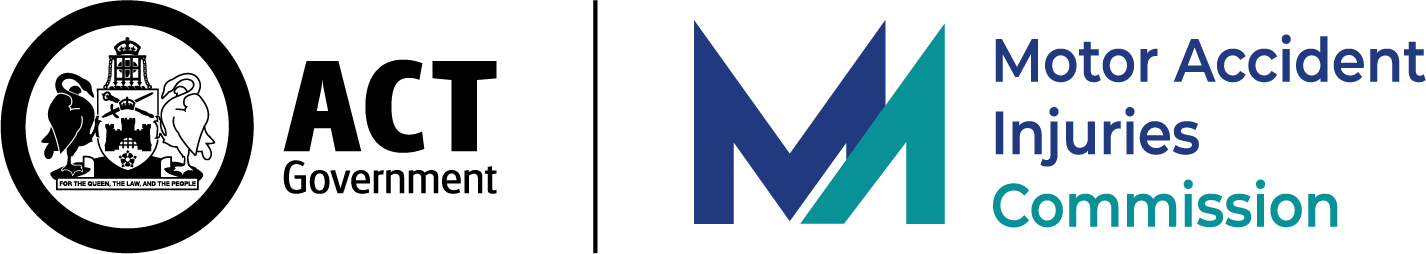 Whole Person Impairment Assessment GuidelinesContents1.	Introduction		22.	Upper extremity	123.	Lower extremity	164.	The spine		285.	Nervous system	366.	Ear, nose, throat and related structures	397.	Urinary and reproductive systems	428.	Respiratory system	469.	Hearing		4810. 	The visual system	5311.	Psychiatric and psychological disorders	5412.	Haematopoietic system	6213.	The endocrine system	6414.	The skin		7515.	Cardiovascular system	7816.	Digestive system	7917.	Evaluation of permanent impairment arising from chronic pain	81Annexure 1		84Appendix 1: Key definitions	86Appendix 2: Working groups on permanent impairment	87IntroductionPART 1 – INTENT AND LEGISLATIVE BASIS FOR THE WPI ASSESSMENT GUIDELINESFor the purposes of the ACT Motor Accident Injuries Scheme, the Guidelines for the Evaluation of Permanent Impairment (the WPI Assessment Guidelines) are made under section 146 of the Motor Accident Injuries Act 2019 (MAI Act). The WPI Assessment Guidelines are to be used to evaluate permanent impairment arising from motor accident injuries and conditions. The Guidelines adopt the fifth edition of the American Medical Association’s Guides to the Evaluation of Permanent Impairment (AMA5) in most cases. Where there is any deviation, the difference is defined in these Guidelines and the procedures contained therein are to prevail if there is any inconsistency with the AMA5.Date of EffectThe WPI Assessment Guidelines apply to all injuries and conditions caused by a motor accident and apply to assessments conducted of permanent impairment which result from a motor accident on or after commencement of the MAI Act.Development of the GuidelinesThe WPI Assessment Guidelines are based on a template guide that was developed through a national process facilitated by Safe Work Australia with some further adjustments to reflect the nature of motor accident injuries. The template national guide is based on a similar set of guidelines that was developed and used extensively in the New South Wales’ workers compensation system.  Consequently, provisions of the WPI Assessment Guidelines are the result of extensive and in-depth deliberations by groups of medical specialists convened to review the AMA5 in the Australian workers’ compensation context, also taking into account current accepted medical practice in Australia. It has been adopted for use in multiple Australian jurisdictions.Use of the WPI Assessment Guidelines is monitored by the jurisdictions that have adopted it. The WPI Assessment Guidelines may be reviewed if significant anomalies or insurmountable difficulties in their use become apparent.The WPI Assessment Guidelines are intended to assist a suitably qualified and experienced medical practitioner to assess an applicant’s degree of permanent impairment. PART 2 – PRINCIPLES OF ASSESSMENT1.6 	The following is a summary of some key principles of permanent impairment assessments:Assessing permanent impairment involves clinical assessment of the applicant as they present on the day of assessment taking account of the applicant’s relevant medical history and all available relevant medical information in order to determine:Whether the condition has reached Maximum Medical Improvement; Whether the applicant’s compensable injury/condition has resulted in an impairment; Whether the resultant impairment is permanent;The degree of permanent impairment that results from the injury; andThe proportion of permanent impairment due to any previous injury,  pre-existing condition or abnormality, if any, in accordance with diagnostic and other objective criteria as outlined in the WPI Assessment Guidelines.Assessors are required to exercise their clinical judgement in determining a diagnosis when assessing permanent impairment and when making deductions for pre-existing injuries/conditions. Assessors must either be an Independent Medical Examiner (IME) or a Private Medical Examiner as defined under the MAI Act and have appropriate training in the use of the impairment guidelines and AMA5. An assessor will need to show that they have successfully completed a training course or courses provided by a professional association, another jurisdiction or training body, or an IME provider in the use of impairment guidelines, including the Safe Work template. An assessor should certify that they have knowledge of the modifications to AMA 5 made by these guidelines in addition to training in AMA 5 for a given body system. An assessor must also have a minimum of two years’ experience as a medical specialist in the body system being assessed.In calculating the final level of impairment, the assessor needs to clarify the degree of impairment that results from the compensable injury/condition. Any deductions for pre-existing injuries/conditions are to be clearly identified in the report and calculated. If, in an unusual situation, a related injury/condition has not previously been identified, an assessor should record the nature of any previously unidentified injury/condition in their report and specify the causal connection to the relevant compensable injury or medical condition.The referral for an assessment of permanent impairment is to make clear to the assessor the injury or medical condition for which an assessment is sought – see also paragraphs 1.43 and 1.44.Assessors are expected to be familiar with Chapters 1 and 2 of the AMA5 in addition to the information contained in this Introduction.The degree of permanent impairment that results from the injury/condition must be determined using the tables, graphs and methodology given in the Guidelines and the AMA5 where appropriate.The WPI Assessment Guidelines may specify more than one method that an assessor can use to establish the degree of an applicant’s permanent impairment. In that case, assessors should use the method that yields the highest degree of permanent impairment. (This does not apply to gait derangement - see paragraphs 3.5 and 3.10 of these impairment guidelines).Body systems covered by the WPI Assessment GuidelinesThe AMA5 is used for most body systems, with the exception of psychiatric and psychological disorders, chronic pain, visual and hearing injuries.  The AMA5 chapter on Mental and Behavioural Disorders (Chapter 14) is omitted. The WPI Assessment Guidelines contain a substitute chapter on the assessment of psychiatric and psychological disorders (Chapter 11) which was written by a group of Australian psychiatrists.The AMA5 chapter on pain (Chapter 18) is also excluded. Conditions associated with chronic pain should be assessed on the basis of the underlying diagnosed condition, and not on the basis of the chronic pain. Where pain is commonly associated with a condition, an allowance for this is already made in the degree of impairment assigned in the WPI Assessment Guidelines and AMA5. Complex regional pain syndrome should be assessed in accordance with Chapter 17 of the WPI Assessment Guidelines.On the advice of medical specialists (ophthalmologists), assessments of visual injuries are conducted according to American Medical Association Guides to the Evaluation of Permanent Impairment, 4th Edition (AMA4). Evaluation of permanent impairment due to hearing loss adopts the methodology indicated in the WPI Assessment Guidelines (Chapter 9) with some reference to the AMA5 (Chapter 11, pp 245–251) but uses National Acoustic Laboratory (NAL) Tables from the NAL Report No 118, Improved Procedure for Determining Percentage Loss of Hearing, January 1988.Maximum Medical ImprovementAssessments are only to be conducted when the assessor considers that the degree of impairment of the applicant is unlikely to improve or deteriorate further and has attained maximum medical improvement. This is considered to occur when the injured person’s condition is well stabilised and is unlikely to change substantially in the next year with or without medical treatment. If an applicant is referred for an assessment from 4 years and six months from the date of a motor accident, and the assessor considers their condition has not stabilised, the applicant should be deemed to have attained maximum medical improvement for the purposes of the assessment.In all other instances, if the assessor considers that the applicant’s treatment has been inadequate and maximum medical improvement has not been attained or deemed to be attained, the assessment should be deferred, and comment made on the value of additional/different treatment and/or rehabilitation – subject to paragraph 1.34.Multiple impairmentsImpairments that result from more than one injury arising out of the same motor accident are to be assessed together to calculate the degree of permanent impairment of the applicant. The Combined Values Chart (pp 604-606, AMA5) is used to derive a % WPI that arises from multiple impairments. An explanation of its use is found on pp 9-10 of the AMA5. When combining more than two impairments, the assessor should commence with the highest impairment and combine with the next highest and so on.The exception to this rule is in the case of psychiatric or psychological injuries. Where applicable, impairments arising from primary psychological and psychiatric injuries are to be assessed separately from the degree of impairment that results from any physical injuries arising out of the same incident. The results of the two assessments cannot be combined (see further 1.21 and 1.22).In the case of a complex injury, where different assessors are required to assess different body systems, a lead assessor should be nominated to coordinate and calculate the final degree of permanent impairment as a percentage of whole person impairment (% WPI) resulting from the individual assessments.Psychiatric/ psychological injuries Psychiatric and psychological injuries resulting from a motor accident are defined under subsection 150(6) of the MAI Act. A primary psychological injury, means an injury that is —A psychological or psychiatric disorder, including the physiological effect of a psychological or psychiatric disorder on the nervous system, that results directly from the motor accident; and diagnosed by a psychiatrist or clinical psychologist; but does not include a psychological or psychiatric disorder that results from a physical injury resulting from a motor accident. A secondary psychological injury means an injury that is –a psychological or psychiatric disorder, that results from a physical injury resulting from a motor accident; anddiagnosed by a psychiatrist or clinical psychologist. (a) A WPI assessment of a physical injury may take into account a secondary psychological injury (paragraph 150(4)(a) of the MAI Act).   However, a WPI assessment of a primary psychological injury must not take into account a secondary psychological injury (paragraph 150(4)(b) of the MAI Act). (b) Secondary psychological injury is to be diagnosed by a psychiatrist or clinical psychologist (section 150 of the MAI Act). For the assessor, this diagnosis should be disclosed in medical reports. A physical injury assessor cannot make this diagnosis.  (c) The required methodology to be used where the assessor of physical impairment(s) is to take into account a secondary psychological injury is as follows: i. Make an assessment of the % WPI arising from each of the physical conditions that were caused by the subject motor accident.ii. Utilise the same ADL assessment methodology as is found in the Spine Chapter of these Guidelines (see paragraphs 4.34 and 4.35). In this special circumstance the assessment of impact on ADLs must be entirely due to the secondary psychological injury, not the physical condition(s) (as explained in AMA5, page 4, the impairment ratings of physical conditions in AMA5 already take into account the impact that the specific physical injury has on ADLs). The assessor should explain in what specific way the secondary psychological injury has impacted on ADLs by referring to Table 1-2, p4, of AMA5. iii. The assessor may add a further 0, 1, 2 or 3% WPI to the % WPI obtained from the physical condition’s impairment rating on the basis of the procedure described in (ii) above. iv. In the case of multiple physical conditions caused by the subject motor accident leading to separate % WPI ratings for each of those conditions, only one (the highest rating % WPI) is chosen to which is added the extra 0,1,2 or 3% WPI resulting from the secondary psychological injury. v. The assessor must be clear as to what constitutes impact on ADL solely due to the secondary psychological condition when using this methodology.A case example incorporating secondary psychological injury is located at 
Annexure 1. Conditions which are not covered in the Guidelines – equivalent or analogous conditionsThe AMA5 states: “Given the range, evolution and discovery of new medical conditions, the Guidelines cannot provide an impairment rating for all impairments ... In situations where impairment ratings are not provided, the Guidelines suggest that medical practitioners use clinical judgment, comparing measurable impairment resulting from the unlisted condition to measurable impairment resulting from similar conditions with similar impairment of function in performing activities of daily living. The assessor must stay within the body part/region when using analogy.The assessor’s judgment, based upon experience, training, skill, thoroughness in clinical evaluation, and ability to apply the Guidelines criteria as intended, will enable an appropriate and reproducible assessment to be made of clinical impairment.”Activities of Daily LivingImpairment percentages or ratings developed by medical specialists are 
consensus-derived estimates that reflect the severity of the medical condition and the degree to which the impairment decrease an individual’s capacity to perform common activities of daily living (ADL), excluding work.  Impairment ratings were designed to reflect functional limitations and not disability. The whole person impairment percentages listed in the Guides estimate the impact of the impairment on the individual’s overall ability to perform activities of daily living, excluding work, as listed in Table 1-2.” (p4, AMA5).Many tables in the AMA5 (e.g. spine section) give class values for particular impairments, with a range of possible impairment values within each class. Commonly, the tables require the assessor to consider the impact of the injury/illness on activities of daily living in determining the precise impairment value. The activities of daily living (ADL) which should be considered, if relevant, are listed in Table 1-2, p 4, of the AMA5. The assessment of the impact of the injury/condition on ADL should be verified wherever possible by reference to objective assessments, for example, physiotherapist or occupational therapist functional assessments and other medical reports. The rationale for determining a precise impairment value within a range of impairment values should be explained in a WPI report.RoundingOccasionally the methods of the WPI Assessment Guidelines will result in an impairment value which is not a whole number (e.g. an assessment of peripheral nerve impairment in the upper extremity). All such values must be rounded to the nearest whole number before moving from one degree of impairment to the next (e.g. from finger impairment to hand impairment, or from hand impairment to upper extremity impairment) or from a regional impairment to a whole person impairment. Figures should also be rounded before using the combination tables. This will ensure that the final whole person impairment will always be a whole number. The usual mathematical convention is followed where rounding occurs - values less than 0.5 are rounded down to the nearest whole number and values of 0.5 and above are rounded up to the next whole number. The method of calculating levels of binaural hearing loss is shown in Chapter 9, paragraph 9.15 in the WPI Assessment Guidelines.Deductions for pre-existing condition or injuries The degree of permanent impairment resulting from pre-existing impairments should not be included in the final calculation of permanent impairment if those impairments are not related to the compensable injury. The assessor needs to take account of all available evidence to calculate the degree of permanent impairment that pre-existed the injury.In assessing the degree of permanent impairment resulting from the compensable injury/condition, the assessor is to indicate the degree of impairment due to any previous injury, pre-existing condition or abnormality. This proportion is known as “the deductible proportion” and should be deducted from the degree of permanent impairment determined by the assessor. For the injury being assessed, the deduction is 1/10th of the assessed impairment, unless not consistent with the available evidence.Adjustment for the effects of orthoses and prosthesesAssessments of permanent impairment are to be conducted without assistive devices, except where these cannot be removed. The assessor will need to make an estimate as to what is the degree of impairment, without such a device, if it cannot be removed for examination purposes. Further details may be obtained in the relevant chapters of the WPI Assessment Guidelines. Impairment of vision should be measured with the applicant wearing their prescribed corrective spectacles and/or contact lenses, if this was usual for them before the injury. If, as a result of the injury, the applicant has been prescribed corrective spectacles and/or contact lenses for the first time, or different spectacles and/or contact lenses than those prescribed pre-injury, the difference should be accounted for in the assessment of permanent impairment.Adjustment for the effects of treatmentIn circumstances where the treatment of a condition leads to a further, secondary impairment, other than a secondary psychological impairment, the assessor should use the appropriate parts of the WPI Assessment Guidelines to evaluate the effects of treatment, and use the Combined Values Chart (pp 604-606 AMA5) to arrive at a final percentage Whole Person Impairment. Where the effective long term treatment of an illness or injury results in apparent substantial or total elimination of the applicant’s permanent impairment, but the applicant is likely to revert to the original degree of impairment if treatment is withdrawn, the assessor may increase the percentage of whole person impairment by 1, 2 or 3% WPI. This percentage should be combined with any other impairment percentage, using the Combined Values Chart. This paragraph does not apply to the use of analgesics or anti-inflammatory medication for pain relief.Where an applicant has declined treatment which the assessor believes would be beneficial, the impairment rating should be neither increased nor decreased – see paragraph 1.34 for further details. Refusal of treatment If the applicant has been offered, but has refused, additional or alternative medical treatment that the assessor considers is likely to improve the applicant's condition, the assessor should evaluate the current condition, without consideration of potential changes associated with the proposed treatment. The assessor may note the potential for improvement in the applicant's condition in the evaluation report, and the reasons for refusal by the applicant, but should not adjust the level of impairment on the basis of the applicant's decision.Future deterioration of a conditionSimilarly, if an assessor forms the opinion that the applicant's condition is stable for the next year, but that it may deteriorate in the long term, the assessor should make no allowance for this deterioration.Inconsistent presentationThe AMA5 states: “Consistency tests are designed to ensure reproducibility and greater accuracy. These measurements, such as one that checks the individual’s range of motion are good but imperfect indicators of people’s efforts. The assessor must use their entire range of clinical skill and judgment when assessing whether or not the measurements or test results are plausible and consistent with the impairment being evaluated. If, in spite of an observation or test result, the medical evidence appears insufficient to verify that an impairment of a certain magnitude exists, the assessor may modify the impairment rating accordingly and then describe and explain the reason for the modification in writing.” (p 19). This paragraph applies to inconsistent presentation only. Ordering of additional investigationsAs a general principle, the assessor should not order additional radiographic or other investigations purely for the purpose of conducting an assessment of permanent impairment.However, if the investigations previously undertaken are not as required by the WPI Assessment Guidelines or are inadequate for a proper assessment to be made, the assessor should consider the value of proceeding with the evaluation of permanent impairment without adequate investigations.In circumstances where the assessor considers that further investigation is essential for a comprehensive evaluation to be undertaken and deferral of the evaluation would considerably inconvenience the applicant (e.g. when the applicant has travelled from a country region specifically for the assessment), the assessor may proceed to order the appropriate investigations provided that there is no undue risk to the applicant. The approval of the referring body for the additional investigation will be required to ensure that the costs of the test are met promptly.PART 3 – ADMINISTRATIVE PROCESSAssessorsAn assessor must be either an IME or a private medical examiner as defined under the MAI Act. An IME is defined under section 14 of the MAI Act as a doctor, who under an arrangement with an authorised independent medical examiner provider (IME provider) conducts medical examinations for WPI assessments. The Motor Accident Injuries Commission must authorise entities to be IME providers for the purposes of the Act, and the IME provider will be required to assign assessments to an IME with qualifications, training and experience relevant to the body system being assessed. The IME must, through a contractual arrangement with the IME provider, conduct a WPI assessment and prepare a WPI report in accordance with these guidelines. A private medical examiner is defined in section 145 of the MAI Act. A private medical examiner is a doctor engaged by the injured person who meets the requirements under the WPI Assessment Guidelines to conduct WPI assessments and has qualifications and experience relevant to the nature of the injured person’s injuries. An IME provider is to engage the IME to conduct an assessment for the purposes of determining the degree of permanent impairment. An injured person may arrange a private medical examiner to carry out a second WPI assessment as per section 158 of the MAI Act.  Information required for assessmentsInformation for applicants regarding independent medical examinations and assessments of permanent impairment should be supplied by the referring body when advising the appointment details. A referring body is the relevant insurer for a WPI assessment, except for a second WPI assessment referral to a private medical examiner. Section 147 of the MAI Act deals with the provision of information required from the injured person and the relevant insurer in relation to the WPI assessment arranged by an IME provider. On referral, the assessor should be provided with all relevant medical and allied health information, including results of all clinical investigations related to the injury/condition in question. Most importantly, the assessor must have available to them all information about the onset, subsequent treatment, relevant diagnostic tests, and functional assessments of the person claiming a permanent impairment. The absence of required information could result in an assessment being discontinued or deferred. Section 1.5 of Chapter 1 of the AMA5 (p10) applies to the conduct of assessments and expands on this concept.The WPI Assessment Guidelines and the AMA5 indicate the information and investigations that are required to arrive at a diagnosis and to measure permanent impairment. An assessor must apply the approach outlined in the WPI Assessment Guidelines. Referrers and the IME provider must consult this publication to gain an understanding of the information that should be provided to the assessors in order to conduct a comprehensive evaluation.WPI ReportsA report of the evaluation of permanent impairment should be accurate, comprehensive and fair. It should clearly address the question/s being asked of the assessor. In general, the assessor will be requested to address issues of: current clinical status, including the basis for determining maximum medical improvement;the degree of permanent impairment that results from the injury/condition; andthe proportion of permanent impairment due to any previous injury, pre-existing condition or abnormality, if applicable.The report should contain factual information based on all available medical information and results of investigations, the assessor's own history taking and clinical examination. The other reports or investigations that are relied upon in arriving at an opinion should be appropriately referenced in the assessor’s WPI report.As the WPI Assessment Guidelines are to be used to assess permanent impairment, the report of the evaluation should provide a rationale consistent with the methodology and content of the WPI Assessment Guidelines. It should include a comparison of the key findings of the evaluation with the impairment criteria in the WPI Assessment Guidelines. If the evaluation was conducted in the absence of any pertinent data or information, the assessor should indicate how the impairment rating was determined with limited data.The assessed degree of impairment is to be expressed as a % WPI.The report should include a conclusion of the assessor, including the final % WPI. This is to be included as the final paragraph in the body of the report, and not as a separate report or appendix.An IME who carries out a WPI assessment of an injured person must give the WPI report about the assessment to the IME provider who arranged the assessment for quality assurance. The IME provider must give the WPI report to the relevant insurer for the motor accident. Quality assuranceThe degree of permanent impairment that results from the injury must be determined using the tables, graphs and methodology given in the WPI Assessment Guidelines and the applicable legislation. If it is not clear that a report has been completed in accordance with the WPI Assessment Guidelines, clarification may be sought from the assessor who prepared the report by the assessor provider.An IME who is identified as frequently providing reports that are not in accord with the WPI Assessment Guidelines may be asked to show cause to the IME provider as to why their contract with the IME provider should not be terminated.Code of conduct Assessors are referred to the Medical Board of Australia’s Good Medical Practice: A Code of Conduct for Doctors in Australia, 8.7 Medico- legal, insurance and other assessments. Assessors are reminded that they have an obligation to act in an ethical, professional and considerate manner when examining an applicant for the determination of permanent impairment.Effective communication is vital to ensure that the applicant is well-informed and able to maximally cooperate in the process. Assessors should:Ensure that the applicant understands who the assessor is and the assessor’s role in the evaluation;Ensure that the applicant understands how the evaluation will proceed;Take reasonable steps to preserve the privacy and modesty of the applicant during the evaluation; andNot provide any opinion to the applicant about their claim.Complaints received in relation to the behaviour of an IME during an evaluation can be made to the IME provider or the Motor Accident Injuries Commission. Disputes over assessed degree of permanent impairmentIf the assessment methodology as outlined in the WPI Assessment Guidelines is applied consistently, disputes should be minimised and the applicant can be paid their entitlement (if applicable) without delay. An insurer must accept an initial WPI assessment that is completed in accordance with the WPI Assessment Guidelines.  An injured person that does not agree with this assessment will be able to obtain a second WPI assessment under section 158 of the MAI Act from a suitably qualified and experienced private medical examiner in accordance with the WPI Assessment Guidelines and submit this to an insurer for consideration.Upper extremityChapter 16, AMA5 (page 433) applies to the assessment of permanent impairment of the upper extremities, subject to the modifications set out below. Before undertaking an impairment assessment, users of the WPI Assessment Guidelines must be familiar with the following:The Introduction in the WPI Assessment GuidelinesChapters 1 and 2 of AMA5The appropriate chapter/s of the WPI Assessment Guidelines for the body system they are assessing.The appropriate chapter/s of AMA5 for the body system they are assessing.The WPI Assessment Guidelines take precedence over AMA5.Introduction2.1	The upper extremities are discussed in AMA5, chapter 16 (pp 433-521). This chapter provides guidelines on methods of assessing permanent impairment involving these structures. It is a complex chapter that requires an organised approach with careful documentation of findings. Evaluation of anatomical impairment forms the basis for upper extremity impairment assessment. The ratings reflect the degree of impairment and its impact on the ability of the person to perform ADL. There can be clinical conditions where evaluation of impairment may be difficult. Such conditions are evaluated by their effect on function of the upper extremity, or, if all else fails, by analogy with other impairments that have similar effects on upper limb function.The approach to assessment of the upper extremity and handAssessment of the upper extremity mainly involves clinical evaluation. Cosmetic and functional evaluations are performed in some situations. The impairment must be permanent and stable. The applicant will have a defined diagnosis that can be confirmed by examination.The assessed impairment of a part or region can never exceed the impairment due to amputation of that part or region. For an upper limb, therefore, the maximum evaluation is 60 per cent WPI, the value for amputation through the shoulder.Range of motion is assessed as follows:A goniometer or inclinometer must be used where clinically indicated.Passive range of motion may form part of the clinical examination to ascertain clinical status of the joint, but impairment should only be calculated using active range of motion measurements. Impairment values for degree measurements falling between those listed must be adjusted or interpolated.If the assessor is not satisfied that the results of a measurement are reliable, repeated testing may be helpful in this situation.If there is inconsistency in range of motion then it should not be used as a valid parameter of impairment evaluation. Refer to section 1.36 of the WPI Assessment Guidelines.If range of motion measurements at examination cannot be used as a valid parameter of impairment evaluation, the assessor should then use discretion in considering what weight to give other available evidence to determine if an impairment is present.To achieve an accurate and comprehensive assessment of the upper extremity, findings should be documented on a standard form. AMA5 figures 16-1a and 16-1b (pp 436-437) are extremely useful both to document findings and to guide the assessment process.2.7	The hand and upper extremity are divided into regions: thumb, fingers, wrist, elbow, and shoulder. Close attention needs to be paid to the instructions in figures 16-1a and 16-1b (pp 436-437 AMA5) regarding adding or combining impairments. 2.8	Table 16-3 (p 439 AMA5) is used to convert upper extremity impairment to WPI. When the combined values chart is used, the assessor must ensure that all values combined are in the same category of impairment (that is WPI, upper extremity impairment percentage, hand impairment percentage and so on). Regional impairments of the same limb (e.g. several upper extremity impairments) should be combined before converting to percentage WPI. (Note that impairments relating to the joints of the thumb are added rather than combined-AMA5, p 454, 16.4d thumb ray motion impairment.)Specific Interpretation of the AMA5 – The Hand and Upper ExtremityImpairment of the upper extremity due to peripheral nerve disordersIf an upper extremity impairment results solely from a peripheral nerve injury, the assessor should not also evaluate impairment(s) from section 16.4, abnormal motion (pp 450-479 AMA5) for that upper extremity. Section 16.5 should be used for evaluation of such impairments.  For peripheral nerve lesions use table 16-15 (p 492 AMA5) together with tables 16-10 and 16-11 (pp 482 and 484 AMA5) for evaluation.The assessment of carpal tunnel syndrome post-operatively is undertaken in the same way as assessment without operation.2.10	When applying tables 16-10 (p 482 AMA5) and table 16-11 (p 484 AMA5) the examiner must use clinical judgement to estimate the appropriate percentage within the range of values shown for each severity grade. The maximum value is not applied automatically. Impairment due to other disorders of the upper extremityThe section 'Impairment of the upper extremity due to other disorders' (AMA5 section 16.7 pp 498-507) should be used only when other criteria (as presented in sections 16.2 -16.6 (pp 441-498 AMA5)) have not adequately encompassed the extent of the impairments. Impairments from the disorders considered in section 16.7 are usually estimated using other criteria. The assessor must take care to avoid duplication of impairments.In section 16.7 (impairment of the upper extremities due to other disorders) AMA5 notes 'the severity of impairment due to these disorders is rated separately according to table 16-19 through 16-30 and then multiplied by the relative maximum value of the unit involved as specified in table 16-18'. This statement should not include tables 16-25 (carpal instability), 16-26 (shoulder instability) and 16-27 (arthroplasty), noting that these tables are already expressed in terms of upper extremity impairment.Strength evaluation, as a method of upper extremity impairment assessment, should only be used in rare cases and its use justified when loss of strength represents an impairing factor not adequately considered by more objective rating methods. If chosen as a method, the caveats detailed on AMA5 p 508, under the heading '16.8a Principles' need to be observed, i.e. decreased strength cannot be rated in the presence of decreased motion, painful conditions, deformities and absence of parts (e.g. thumb amputation). Conditions affecting the shoulder regionMost shoulder disorders with an abnormal range of movement are assessed according to AMA5 Section 16.4 - Evaluating Abnormal Motion. (Please note that AMA5 indicates that internal and external rotation of the shoulder are to be measured with the arm abducted in the coronal plane to 90 degrees and with the elbow flexed to 90 degrees. In those situations where abduction to 90 degrees is not possible, symmetrical measurement of rotation is to be carried out at the point of maximal abduction).Rare cases of rotator cuff injury, where the loss of shoulder motion does not reflect the severity of the tear, and there is no associated pain, may be assessed according to AMA5 Section 16.8c – strength evaluation. Other specific shoulder disorders, where the loss of shoulder motion does not reflect the severity of the disorder, associated with pain, should be assessed by comparison with other impairments that have similar effect(s) on upper limb function.As noted in AMA5 16.7b 'Arthroplasty', "In the presence of decreased motion, motion impairments are derived separately and combined with the arthroplasty impairment". This includes those arthroplasties in Table 16-27 designated as (isolated).Please note that in Table 16-27 (p 506 AMA5) the figure for resection arthroplasty of the distal clavicle (isolated) has been changed (by these Guidelines) to 5% upper extremity impairment, and the figure for resection arthroplasty of the proximal clavicle (isolated) has been changed to 8% upper extremity impairment.Please note that in Table 16-18 (p 499 AMA5) the figures of impairment suggested for the sternoclavicular joint have been changed (by these Guidelines) from 5% upper extremity impairment and 3% whole person impairment, to 25% upper extremity impairment and 15% whole person impairment.2.15	Ruptured long head of biceps shall be assessed as an upper extremity impairment (UEI) of 3% upper extremity impairment or 2% whole person impairment where it exists in isolation from other rotator cuff pathology. Impairment for ruptured long head of biceps cannot be combined with any other rotator cuff impairment or with loss of range of movement.Diagnosis of impingement is made on the basis of positive findings on appropriate provocative testing and is only to apply where there is no loss of range of motion. Symptoms must have been present for at least 12 months. An impairment rating of 3% upper extremity impairment or 2% whole person impairment shall apply.Fractures involving joints2.17  	Displaced fractures involving joint surfaces are generally to be rated by range of motion. If, however, this loss of range is not sufficient to give an impairment rating, and movement is accompanied by pain and there is 2mm or more of displacement, allow 2% upper extremity impairment (1% whole person impairment).Epicondylitis of the elbow2.18	This condition is rated as 2% upper extremity impairment (1% whole person impairment). In order to assess impairment in cases of epicondylitis, symptoms must have been present for at least 18 months. Localised tenderness at the epicondyle must be present and provocative tests must also be positive. If there is an associated loss of range of movement, these figures are not combined, but the method giving the highest rating is used.Resurfacing procedures2.19 	No additional impairment is to be awarded for resurfacing procedures used in the treatment of localised cartilage lesions and defects in major joints. Calculating motion impairment2.20 	When calculating impairment for loss of range of movement, it is most important to always compare measurements of the relevant joint(s) in both extremities. If a contralateral 'normal/uninjured' joint has less than average mobility, the impairment value(s) corresponding to the uninvolved joint serves as a baseline and is subtracted from the calculated impairment  for the involved joint. The rationale for this decision should be explained in the report (AMA5, p 543, 16.4c).Complex regional pain syndrome (upper extremity)Complex regional pain syndrome types 1 and 2 should be assessed using the method in the WPI Assessment Guidelines, chapter 17.Lower extremity Chapter 17, AMA5 (page 523) applies to the assessment of permanent impairment of the lower extremities, subject to the modifications set out below. Before undertaking an impairment assessment, users of the WPI Assessment Guidelines must be familiar with the following:The Introduction in the WPI Assessment GuidelinesChapters 1 and 2 of AMA5The appropriate chapter/s of the WPI Assessment Guidelines for the body system they are assessing.The appropriate chapter/s of AMA5 for the body system they are assessing.The WPI Assessment Guidelines take precedence over AMA5.IntroductionThe lower extremities are discussed in AMA5 chapter 17 (pp 523-564). This section is complex and provides a number of alternative methods of assessing permanent impairment involving the lower extremity. An organised approach is essential. The approach to assessment of the lower extremityAssessment of the lower extremity involves physical evaluation, which can use a variety of methods. In general, the method should be used that most specifically addresses the impairment present. For example, impairment due to a peripheral nerve injury in the lower extremity should be assessed with reference to that nerve rather than by its effect on gait. 	There are several different forms of evaluation that can be used, as indicated in AMA5 sections 17.2b to 17.2n (pp 528–554). AMA5 Table 17-2 (p 526) indicates which evaluation methods can be combined and which cannot. It may be possible to perform several different evaluations, as long as they are reproducible and meet the conditions specified below and in AMA5. The most specific method of impairment assessment should be used. (Please note that in Table 17-2 the boxes in the fourth row (on muscle strength) and seventh column (on amputation) should be a closed box  rather than an open box ).	It is possible to use an algorithm to aid in the assessment of lower extremity impairment. Use of a worksheet is essential. Table 3.5 at the end of this chapter of the WPI Assessment Guidelines is such a worksheet and may be used in assessment of permanent impairment of the lower extremity.	In the assessment process, the evaluation giving the highest impairment rating is selected. That may be a combined impairment in some cases, in accordance with the Guide to the appropriate combination of evaluation methods table (table 17-2, p 526 AMA5), using the combined values chart (pp 604-606 AMA5).	When the combined values chart is used, the assessor must ensure that all values combined are in the same category of impairment rating (i.e. percentage of WPI, lower extremity impairment percentage, foot impairment percentage, and so on). Regional impairments of the same limb (e.g. several lower extremity impairments) should be combined before converting to percentage WPI.	Table 17-2 (p 526 AMA5) needs to be referred to frequently to determine which impairments can be combined and which cannot. The assessed impairment of a part or region can never exceed the impairment due to amputation of that part or region. For the lower limb, therefore, the maximum evaluation is 40 per cent WPI, the value for proximal above knee amputation.Specific interpretation of AMA5 — the lower extremityLeg length discrepancy When true leg length discrepancy is determined clinically (AMA5 section 17.2b, p 528), the method used must be indicated (e.g. tape measure from anterior superior iliac spine to the medial malleolus). Clinical assessment of leg length discrepancy is an acceptable method but if full length computerised tomography films are available they should be used in preference. Such an examination should not be ordered solely for determining leg lengths.	When applying table 17–4 (p 528, AMA5), the element of choice should be removed and impairments for leg length discrepancy should be read as the higher figure of the range quoted. Note that the figures for lower limb impairment in table 17-4 (p 528, AMA5) are incorrect and the correct figures shown below should be used.Gait derangement Assessment of gait derangement is only to be used as a method of last resort. Methods of impairment assessment most fitting the nature of the disorder should always be used in preference. If gait derangement (AMA5 section 17.2c, p 529) is used, it cannot be combined with any other evaluation in the lower extremity section of AMA5.	Any walking aid used by the subject must be a permanent requirement and not temporary.	In the application of table 17-5 (p 529 AMA5), delete item b, as the Trendelenburg sign is not sufficiently reliable.Muscle atrophy (unilateral) 	This section (AMA5 section 17.2d, p 530) is not applicable if the limb other than that being assessed is abnormal (e.g. if varicose veins cause swelling, or if there is another injury or condition which has contributed to the disparity in size).	In the use of table 17-6 (p 530 AMA5) the element of choice has been removed in the impairment rating and only the higher figure used. Note that the figures for lower limb impairment in table 17-6 (p 530 AMA5) are incorrect and the correct figures shown in the table should be used.Manual muscle strength testing	The Medical Research Council (MRC) gradings for muscle strength are universally accepted. They are not linear in their application, but ordinal. Only the six grades    (0-5) should be used, as they are reproducible among experienced assessors. The descriptions in table 17-7 (p 531 AMA5) are correct. The results of electro­diagnostic methods and tests are not to be considered in the evaluation of muscle testing which can be performed manually. Table 17-8 (p 532 AMA5) is to be used for this method of evaluation.Range of motion 	Although range of motion (ROM) (AMA5 section 17.2f, pp 533-538) appears to be a suitable method for evaluating impairment, it may be subject to variation because of pain during motion at different times of examination, possible lack of cooperation by the person being assessed and inconsistency. If there is such inconsistency then ROM cannot be used as a valid parameter of impairment evaluation. Table 17-10 (p 537 AMA5) is misleading as it has valgus and varus deformity in the same table as restriction of movement, possibly suggesting that these impairments may be combined. This is not the case. Any valgus/ varus deformity present which is due to the underlying lateral or medial compartment arthritis, cannot be combined with loss of range of movement. Therefore, when faced with an assessment in which there is a rateable loss of range of movement as well as a rateable deformity, calculate both impairments and use the greater. Valgus and varus knee angulation are to be measured in a weight-bearing position using a goniometer. It is important to bear in mind that valgus and/or varus alignments of the knee may be constitutional. It is also important to always compare with the opposite knee.	If range of motion is used as an assessment measure, then tables 17-9 to 17-14
(p 537 AMA5) are selected for the joint or joints being tested. If a joint has more than one plane of motion, the impairment assessments for the different planes should be added. For example, any impairments of the six principal directions of motion of the hip joint are added (p 533 AMA5).
In table 17-10 (knee impairment) (p 537 AMA5) the sentence should read ‘Deformity measured by femoral-tibial angle; 3° to 9° valgus is considered normal’.Please note that in table 17-11 (ankle motion) (p 537 AMA5)  the range for mild flexion contracture should be one to 10 degrees, for moderate flexion contracture should be 11 to 19 degrees, and the figure for severe flexion contracture should be 20 degrees plus.The revised table 17-11 to be used is as follows:AMA5 table 17-11: Ankle motion impairment estimatesWhen calculating impairment for loss of range of movement, it is most important to always compare measurements of the relevant joint(s) in both extremities. If a contralateral 'normal/uninjured' joint has less than average mobility, the impairment value(s) corresponding to the uninvolved joint serves as a baseline and is subtracted from the calculated impairment for the involved joint. The rationale for this decision should be explained in the report (AMA5, p 454, 16.4c).Ankylosis 	Ankylosis is to be regarded as the equivalent to arthrodesis in impairment terms only. For the assessment of impairment, when a joint is ankylosed (AMA5 section 17.2g, pp 538-543), the calculation to be applied is to select the impairment if the joint is ankylosed in optimum position (see table 3.1 below), and then if not ankylosed in the optimum position by adding (not combining) the values of percentage of WPI using tables 17-15 to 17-30 (pp 538-543 AMA5).Table 3.1 Impairment for ankylosis in the optimum positionNote that the figures in table 3.1 suggested for ankle impairment are greater than those suggested in the AMA5.Ankylosis of the ankle in the neutral/optimal position equates with 15 (37) [53]            per cent impairment as per table 3.1.Table 3.1(a) is provided below as guidance to evaluate additional impairment owing to variation from the neutral position. The additional amounts at the top of each column are added to the figure for impairment in the neutral position. In keeping with AMA5, p 541, the maximum impairment for ankylosis of the ankle remains at 25 (62) [88] per cent impairment.Table 3.1(a) Impairment for ankylosis in variation from the optimum positionArthritis	Impairment due to arthritis (AMA5 section 17.2n, pp 544-545) following a motor vehicle accident related injury is uncommon but may occur in isolated cases. The presence of arthritis may indicate a pre-existing condition and this should be assessed and an appropriate deduction made (see chapter 1).	The presence of osteoarthritis is defined as cartilage loss. Cartilage loss can be measured by properly aligned plain x-ray, or by direct vision (arthroscopy) but impairment can only be assessed by the radiologically determined cartilage loss intervals in AMA5, table 17-31 (p 544). When assessing impairment of the knee joint which has three compartments, only the compartment with the major impairment is used in the assessment. That is, measured impairments in the different compartments cannot be added or combined.	Detecting the subtle changes of cartilage loss on plain radiography requires comparison with the normal side. All joints should be imaged directly through the joint space, with no overlapping of bones. If comparison views are not available, AMA5 table 17-31 (p 544) is used as a guide to assess joint space narrowing.	One should be cautious in making a diagnosis of cartilage loss on plain radiography if secondary features of osteoarthritis, such as osteophytes, subarticular cysts or subchondral sclerosis are lacking, unless the other side is available for comparison. The presence of an intra-articular fracture with a step in the articular margin in the weight bearing area implies cartilage loss.The accurate radiographic assessment of joints always requires at least two views. In some cases, further supplementary views will optimise the detection of joint space narrowing or the secondary signs of osteoarthritis.	Sacro-iliac joints: Being a complex joint, modest alterations are not detected on radiographs, and cross­ sectional imaging may be required. Radiographic manifestations accompany pathological alterations. The joint space measures between 2mm and 5mm. Osteophyte formation is a prominent characteristic of osteoarthritis of the sacro-iliac joint.	Hip: An anteroposterior view of the pelvis and a lateral view of the affected hip are ideal. If the affected hip joint space is narrower than the asymptomatic side, cartilage loss is regarded as being present. If the anteroposterior view of pelvis has been obtained with the patient supine, it is important to compare the medial joint space of each hip as well as superior joint space, as this may be the only site of apparent change. If both sides are symmetrical, then other features, such as osteophytes, subarticular cyst formation, and calcar thickening should be taken into account to make a diagnosis of osteoarthritis.	Knee - Tibio-femoral joint: The best view for assessment of cartilage loss in the knee is usually the erect intercondylar projection, as this profiles and stresses the major weight bearing area of the joint which lies posterior to the centre of the long axis. The ideal x-ray is a posteroanterior view with the patient standing, knees slightly flexed, and the x-ray beam angled parallel to the tibial plateau (Rosenberg view). Both knees can readily be assessed with the one exposure. In the knee it should be recognised that joint space narrowing does not necessarily equate with articular cartilage loss, as deficiency or displacement of the menisci can also have this effect. Secondary features, such as subchondral bone change and past surgical history, must also be taken into account.Knee - Patello-femoral joint: Should be assessed in the “skyline” view, again preferably with the other side for comparison. The x-ray should be taken with 30 degrees of knee flexion to ensure that the patella is load-bearing and has engaged the articular surface femoral groove.  Footnote to Table 17-31 (p 544 AMA5) regarding patello-femoral pain and crepitation:This item is only to be used if there is a history of direct injury to the front of the knee, or in cases of patellar translocation/dislocation without there being direct anterior trauma. This item cannot be used as an additional impairment when assessing arthritis of the knee joint itself, of which it forms a component. If patello-femoral crepitus occurs in isolation (ie no other signs of arthritis) following either of the above, then it can be combined with other diagnosis based estimates (table 17-33, AMA5, p 546). Signs of crepitus need to be present at least one year post injury.Note: Osteoarthritis of the patello-femoral joint cannot be used as an additional impairment when assessing arthritis of the knee joint itself, of which it forms a component.	Ankle: The ankle should be assessed in the mortice view (preferably weight-bearing), with comparison views of the other side, although this is not as necessary as with the hip and knee.	Subtalar: This joint is better assessed by CT (in the coronal plane) than by plain radiography. The complex nature of the joint does not lend itself to accurate and easy plain x-ray assessment of osteoarthritis.	Talonavicular and calcaneocuboid: Anteroposterior and lateral views are necessary. Osteophytes may assist in making the diagnosis.	Intercuneiform and other intertarsal joints: Joint space narrowing may be difficult to assess on plain radiography. CT (in the axial plane) may be required. Associated osteophytes and subarticular cysts are useful adjuncts to making the diagnosis of osteoarthritis in these small joints.	Great toe metatarsophalangeal: Anteroposterior and lateral views are required. Comparison with the other side may be necessary. Secondary signs may be useful.	Interphalangeal: It is difficult to assess small joints without taking secondary signs into account. The plantar­dorsal view may be required to get through the joints, in a foot with flexed toes.If arthritis is used as the basis for assessing impairment, then the rating cannot be combined with gait disturbance, muscle atrophy, muscle strength or range of movement assessments. It can be combined with a diagnosis-based estimate (table 17-2, AMA5, p 526).Amputation	Where there has been amputation of part of a lower extremity, table 17-32 (p 545 AMA5) applies. In that table the references to three inches for below-the-knee amputation should be converted to 7.5cm.Diagnosis-based estimates (lower extremity)	Section 17.2j (pp 545-549 AMA5) lists a number of conditions that fit a category of diagnosis-based estimates. They are listed in tables 17-33, 17-34 and 17-35 (pp 546-549 AMA5). When using this table it is essential to read the footnotes carefully. The category of mild cruciate and collateral ligament laxity has inadvertently been omitted in table 17-33 of AMA5. The appropriate rating is 5 (12) percent whole person (lower extremity) impairment.	It is possible to combine impairments from tables 17-33, 17-34 and 17-35 for diagnosis-related estimates with other components (e.g. nerve injury) using the combined values chart (pp 604-606 AMA5) after first referring to the WPI Assessment Guidelines to the appropriate combination of evaluation methods (see table 3.5).	Pelvic fractures: Pelvic fractures are to be assessed as per table 4.3 in the WPI Assessment Guidelines, and not using the reference to the pelvis in table 17-33 (p 546 AMA5).Hip: The item in relation to femoral neck fracture 'malunion' is not to be used in assessing impairment. Use other available methods.Femoral Osteotomy:Good result: 10 (25)Poor result: Estimate according to examination and arthritic degeneration.Tibial plateau fractures: This table replaces the instructions for tibial plateau fractures in table 17-33 (p 546 AMA5).Table 3.2 Impairment for tibial plateau fracturesIn deciding whether the facture falls into the mild, moderate or severe categories, the assessor must take into account:The extent of involvement of the weight bearing area of the tibial plateau.The amount of displacement of the fracture/s.The amount of comminution present.Patello-femoral joint replacement: Assess the knee impairment in the usual way and combine with nine per cent WPI (22 per cent lower extremity impairment) for isolated patello-femoral joint replacement.Total Ankle Replacement:Table 3-3:  Rating for ankle replacement resultsThe points system for rating total ankle replacements is to be the same as for total hip and total knee replacements, with the following impairment ratings:Result				(LEI) WPI %Good result, 85-100 points:	(30) 12Fair result, 50-84 points:	(40) 16Poor result, < 50 points:	(50) 20Tibia-os calcis angle: The table given below for the impairment of loss of the tibia-as calcis angle is to replace table 17-29 (p 542 AMA5) and the section in table 17-33 (p 546 AMA5) dealing with loss of tibia-as calcis angle. These two sections are contradictory, and neither gives a full range of loss of angle.Hindfoot Intra-articular fractures: In the interpretation of table 17-33 (p 547 AMA5), reference to the hindfoot, intra-articular fractures, the words subtalar bone, talonavicular bone, and calcaneocuboid bone imply that the bone is displaced on one or both sides of the joint mentioned. To avoid the risk of double assessment, if avascular necrosis with collapse is used as the basis of impairment assessment, it cannot be combined with the relevant intra-articular fracture in table 17-33 column 2. In table 17-33 column 2, metatarsal fracture with loss of weight transfer means dorsal displacement of the metatarsal head.Plantar fasciitis: If there are persistent symptoms and clinical findings after 18 months, this is rated as two per cent lower extremity impairment (one per cent WPI).Resurfacing procedures: No additional impairment is to be awarded for resurfacing procedures used in the treatment of localised cartilage lesions and defects in major joints.	Table 17-34 and table 17-35 (pp 548-549 AMA5) use a different concept of evaluation. A point score system is applied, and then the total of points calculated for the hip (or knee) joint is converted to an impairment rating from table 17-33. Tables 17-34 and 17-35 refer to the hip and knee joint replacement respectively. Note that, while all the points are added in table 17-34, some points are deducted when table 17-35 is used. (Note that hemi-arthroplasty rates the same as total joint replacement.)	In respect of 'distance walked' under 'b. Function' in table 17-34 (p 548 AMA5), the distance of six blocks should be construed as 600m, and three blocks as 300m.Note that Table 17-35 (p 549 AMA5) is incorrect. The correct table is shown below.*Refer to the unaffected limb to take into account any constitutional variation.Skin loss (lower extremity) 	Skin loss (p 550 AMA5) can only be included in the calculation of impairment if it is in certain sites and meets the criteria listed in table 17-36 (p 550 AMA5).Peripheral nerve injuries (lower extremity)	When assessing the impairment due to peripheral nerve injury (pp 550-552 AMA5) assessors should read the text in this section. Note that the separate impairments for the motor, sensory and dysaesthetic components of nerve dysfunction in table 17-37 (p 552 AMA5) are to be combined.	Note that the (posterior) tibial nerve is not included in table 17-37, but its contribution can be calculated by subtracting ratings of common peroneal nerves from sciatic nerve ratings	Peripheral nerve injury impairments can be combined with other impairments, but not those for gait derangement, muscle atrophy, muscle strength or complex regional pain syndrome, as shown in table 17-2 (p 526 AMA5).  Motor and sensory impairments given in table 17-37 are for complete loss of function and assessors must still use table 16-10 and 16-11 in association with table 17-37.Complex regional pain syndrome (lower extremity)Complex regional pain syndrome types 1 and 2 are to be assessed using the method in Chapter 17 of the WPI Assessment Guidelines.Peripheral vascular disease (lower extremity)Lower extremity impairment due to vascular disorders (pp 553-554 AMA5) is evaluated using table 17-38 (p 554 AMA5).  Note that table 17-38 gives values for lower extremity not WPI. In that table there is a range of lower extremity impairments within each of the classes 1 to 5. As there is a clinical description of which conditions place a person's lower extremity in a particular class, the IME has a choice of impairment rating within a class, the value of which is left to the clinical judgement of the assessor.Measurement of selected joint motion3.37	When measuring dorsiflexion at the ankle, the test is carried out initially with the knee in extension and then repeated with the knee flexed to 45 degrees. The average of the maximum angles represents the dorsiflexion range of motion (figure 17-5, p 535 AMA5).Table 3.5: Lower extremity worksheetPotential impairment is the impairment percentage for that method of assessment. Selected impairment is the impairment, or impairments selected, that can be legitimately combined with other lower extremity impairments to give a final lower extremity impairment rating.The spine Chapter 15, AMA5 (page 373) applies to the assessment of permanent impairment of the spine, subject to the modifications set out below. Before undertaking an impairment assessment, users of the WPI Assessment Guidelines must be familiar with the following:The Introduction in the WPI Assessment GuidelinesChapters 1 and 2 of AMA5The appropriate chapter/s of the WPI Assessment Guidelines for the body system they are assessing.The appropriate chapter/s of AMA5 for the body system they are assessing.The WPI Assessment Guidelines take precedence over AMA5.Introduction	The spine is discussed in chapter 15 (pp 373-431 AMA5).  That chapter presents two methods of assessment, the diagnosis-related estimates method and the range of motion method. Evaluation of impairment of the spine is only to be done using diagnosis-related estimates (DREs).	The DRE method relies especially on evidence of neurological deficits and less common, adverse structural changes, such as fractures and dislocations. Using this method, DREs are differentiated according to clinical findings that can be verified by standard medical procedures.	The assessment of spinal impairment is made when the injured person's condition has stabilised and has reached maximum medical improvement. This is considered to occur when the injured person’s condition is well stabilised and unlikely to change substantially in the next year with or without medical treatment. If surgery has been performed, the outcome of the surgery as well as structural inclusions must be taken into consideration when making the assessment.Assessment of the spine	The assessment should include a comprehensive, accurate history, a review of all pertinent records available at the assessment, a comprehensive description of the individual's current symptoms and their relationship to daily activities, a careful and thorough physical examination, and all findings of relevant laboratory, imaging, diagnostic and ancillary tests available at the assessment. Imaging findings that are used to support the impairment rating should be concordant with symptoms and findings on examination. The assessor should record whether diagnostic tests and radiographs were seen or whether they relied solely on reports.	The DRE model for assessment of spinal impairment should be used. The range of motion model (sections 15.8-15.13 inclusive, AMA5 pp 398-427) should not be used. 	If a person has spinal cord or cauda equina damage, including bowel, bladder and/or sexual dysfunction, he or she is assessed according to the method described in section 15.7 and table 15.6 (a) to (g) (pp 395-398 AMA5).	If an assessor is unable to distinguish between two DRE categories, then the higher of those two categories should apply. The reasons for the inability to differentiate should be noted in the assessor’s report.	Possible influence of future treatment should not form part of the impairment assessment. The assessment should be made on the basis of the person's status at the time of interview and examination, if the assessor is convinced that the condition is stable and permanent. Likewise, the possibility of subsequent deterioration, as a consequence of the underlying condition, should not be factored into the impairment evaluation. Commentary can be made regarding the possible influence, potential or requirements for further treatment, but this does not affect the assessment of the individual at the time of impairment evaluation. 	All spinal impairments are to be expressed as a percentage of WPI.	Section 15.1a (pp 374-377 AMA5) is a valuable summary of history and physical examination, and should be thoroughly familiar to all assessors.	The IME should include in the report a description of how the impairment rating was calculated, with reference to the relevant tables and/or figures used.	The optimal method to measure the percentage compression of a vertebral body is a well centred plain x-ray. Assessors should state the method they have used. The loss of vertebral height should be measured at the most compressed part and must be documented in the impairment evaluation report. The estimated normal height of the compressed vertebra should be determined where possible by averaging the heights of the two adjacent (unaffected and normal) vertebrae.Specific interpretation of AMA5	The range-of-motion (ROM) method is not used, hence any reference to this is omitted (including table 15-7, p 404 AMA5).	Motion segment integrity alteration can be either increased translational or angular motion, or decreased motion resulting from developmental changes, fusion, fracture healing, healed infection or surgical arthrodesis. Motion of the individual spine segments cannot be determined by a physical examination, but is evaluated with flexion and extension radiography.	The assessment of altered motion segment integrity is to be based upon a report of trauma resulting in an injury, and not on developmental or degenerative changes.	When routine imaging is normal and severe trauma is absent, motion segment disturbance is rare. Thus, flexion and extension imaging is indicated only when a history of trauma or other imaging leads the physician to suspect alteration of motion segment integrity. DRE definitions of clinical findings	The preferred method for recording of the range of motion is as a fraction or percent of the range or loss of the range. For example, either 'cervical movement was one half (or 50 per cent) of the normal range of motion' or 'there was a loss of one half (or 50 per cent) of the normal range of movement of the cervical spine'.	DRE II is a clinical diagnosis based upon the features of the history of the injury and clinical features. Clinical features which are consistent with DRE II and which are present at the time of assessment include radicular symptoms in the absence of clinical signs (that is, non-verifiable radicular complaints), muscle guarding or spasm, or asymmetric loss of range of movement. Localised (not generalised) tenderness may be present. In the lumbar spine additional features include a reversal of the lumbosacral rhythm when straightening from the flexed position and compensatory movement for an immobile spine such as flexion from the hips. In assigning category DRE II, the assessor must provide detailed reasons why the category was chosen.   	Asymmetric or non-uniform loss of range of motion may be present in any of the three planes of spinal movement. Asymmetry during motion caused by muscle guarding or spasm is included in the definition. Asymmetric loss of range of motion may be present for flexion and extension. For example, if cervical flexion is half the normal range (loss of half the normal range) and cervical extension is one third of the normal range (loss of two-thirds of the range), asymmetric loss of range of motion may be considered to be present.	While imaging and other studies may assist assessors in making a diagnosis, the presence of a morphological variation from 'normal' in an imaging study does not confirm the diagnosis. To be of diagnostic value, imaging studies must be concordant with clinical symptoms and signs. In other words, an imaging test is useful to confirm a diagnosis, but an imaging study alone is insufficient to qualify for a DRE category (excepting spinal fractures).	The clinical findings used to place an individual in a DRE category are described in box 15-1 (pp 382-383 AMA5).	The reference to 'electro-diagnostic verification of radiculopathy' should be disregarded.	(The use of electro-diagnostic procedures such as electromyography is proscribed as an assessment aid for decisions about the category of impairment into which a person should be placed. It is considered that competent assessors can make decisions about which DRE category a person should be placed in from the clinical features alone. The use of electro-diagnostic differentiators is generally unnecessary).	The cauda equina syndrome is defined in AMA5 (Chapter 15, p 383, Box 15.1) as 'manifested by bowel or bladder dysfunction, saddle anaesthesia and variable loss of motor and sensory function in the lower limbs'. For a cauda syndrome to be present there must be bilateral neurological signs in the lower limbs and sacral region. Additionally, there must be a radiological study which demonstrates a lesion in the spinal canal causing a mass effect on the cauda equina with compression of multiple nerve roots. The mass effect would be expected to be large and significant. A lumbar MRI scan is the diagnostic investigation of choice for this condition. A cauda equina syndrome may occasionally complicate lumbar spine surgery when a mass lesion will not be present in the spinal canal on radiological examination	The cauda equina syndrome and neurogenic bladder disorder are to be assessed by the method prescribed in the spine chapter of AMA5, section 15.7, pp 395-398. For an assessment of neurological impairment of bowel or bladder, there must be objective evidence of spinal cord, or cauda equina injury.Applying the DRE method	The specific procedures and directions section of AMA5 (section 15.2a, pp 380-381) indicates the steps that should be followed to evaluate impairment of the spine (excluding references to the ROM method). Table 4.1 is a simplified version of that section, incorporating the amendments listed aboveTable 4.1: Procedures in evaluating impairment of the spineHistoryPhysical examinationDiagnosisUse clinical findings to place an individual’s condition 
in a DRE category according to Box 15.1, AMA5 pp 382–383Choose the category that determines the percentage impairment:Lumbar region		AMA5 Table 15–3, p 384
Thoracic region		AMA5 Table 15–4, p 389
Cervical region		AMA5 Table 15–5, p 392	Common developmental findings, spondylosis, spondylolisthesis and disc protrusions without radiculopathy occur in seven per cent, three per cent, and up to 30 per cent respectively in individuals up to the age of 40 (p 383 AMA5).  Their presence does not of itself mean that the individual has an impairment due to injury.	Loss of sexual function should only be assessed where there is other objective evidence of spinal cord, cauda equina or bilateral nerve root dysfunction. The ratings are described in table 15-6 (pp 396-397 AMA5). There is no additional impairment rating system for loss of sexual function in the absence of objective neurological findings. Loss of sexual function is not assessed as an ADL	Radiculopathy is the impairment caused by malfunction of a spinal nerve root or nerve roots. In general, in order to conclude that radiculopathy is present, two or more of the following criteria should be found, one of which must be major (major criteria are in bold):Loss or asymmetry of reflexesMuscle weakness that is anatomically localised to an appropriate spinal nerve root distributionReproducible impairment of sensation that is anatomically localised to an appropriate spinal nerve root distributionPositive nerve root tension (Box 15-1, p382 AMA5)Muscle wasting – atrophy (Box 15-1, p382 AMA5)Findings on an imaging study consistent with the clinical signs (p382 AMA5)
	Radicular complaints of pain or sensory features that follow anatomical pathways but cannot be verified by neurological findings (somatic pain, non-verifiable radicular pain) do not alone constitute radiculopathy.	Global weakness of a limb related to pain or inhibition or other factors does not constitute weakness due to spinal nerve malfunction.	Vertebral body fractures and/or dislocations at more than one vertebral level are to be assessed as follows: Measure the percentage loss of vertebral height at the most compressed part for each vertebra, thenAdd the percentage loss at each level:Total loss of more than 50% = DRE IVTotal loss of 25% to 50% = DRE IIITotal loss of less than 25% = DRE IIIf radiculopathy is present then the person is assigned one DRE category higherOne or more end plate fractures in a single spinal region without measurable compression of the vertebral body are assessed as DRE category II.Posterior element fractures (excludes fractures of transverse processes and spinous processes) at multiple levels are assessed as DRE Ill. 	Displaced fractures of transverse or spinous processes at one or more levels are assessed as DRE category II because the fracture does not disrupt the spinal canal (p 385 AMA5) and do not cause multilevel structural compromise.	Within a spinal region separate spinal impairments are not combined. The highest value impairment within the region is chosen. Impairments in different spinal regions are combined using the combined values chart (AMA5, pp 604-606).If there are adjacent vertebral fractures at the transition zones (C7/T1, T12/L1), the methodology in paragraph 4.30 is to be adopted. For fractures of C7 and T1, use the WPI ratings for the cervical spine (AMA5 chapter 15, p 392, table 15.5). For fractures of T12 and L1 use the WPI rating for the thoracic spine (AMA5 chapter 15, p 389, table 15.4).	Impact of ADL. Tables 15-3, 15-4 and 15-5 of AMA5 give an impairment range for DREs II to V. Within the range, zero, one, two or three per cent WPI may be assessed using paragraphs 4.34 and 4.35 below. An assessment of the effect of the injury on ADLs is not solely dependent on self-reporting, but is an assessment based on all clinical findings and other reports.The following diagram should be used as a guide to determine whether zero, one, two or three per cent WPI should be added to the bottom of the appropriate impairment range. This is only to be added if there is a difference in activity level as recorded and compared to the injured person’s status prior to the injury. 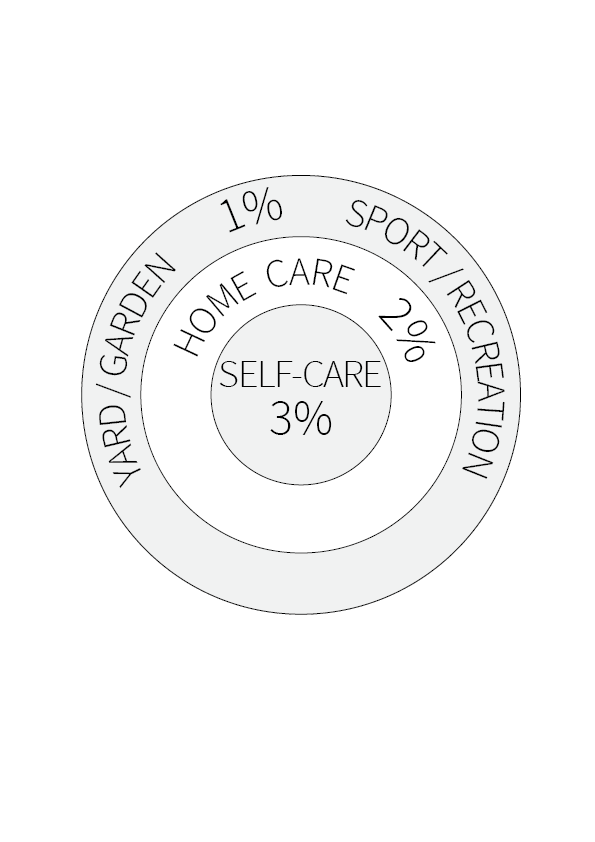 The diagram is to be interpreted as follows: 	Increase base impairment by adding:Three per cent WPI if injured person’s capacity to undertake personal care activities such as dressing, washing, toileting and shaving has been affected.two per cent WPI if the injured person can manage personal care, but is restricted with usual household tasks such as cooking, vacuuming, making beds or tasks of equal magnitude such as shopping, climbing stairs or walking reasonable distances.one per cent WPI for those able to cope with the above, but unable to get back to previous sporting or recreational activities such as gardening, running and active hobbies etc.For a single incident, where there has been more than one spinal region injured, the effect of the injury on ADL is assessed once only.For motor accidents causing injury to one spinal region on different dates, the effect of the injury on ADL is assessed for the first injury. If, following the second injury, there is a worsening in the ability to perform ADL, the appropriate adjustments are made within the range. For example, if one per cent WPI for ADL is assessed following the first motor accident and three per cent after the second motor accident, then two per cent WPI is assessed for the ADL for the second injury.For injuries to different spinal regions on different dates where there is a worsening of ADL after the second motor accident, additional impairment may be assessed. For example, if for a motor accident causing injury to the cervical spine one per cent for ADL was assessed, and following a subsequent motor accident causing injury to the lumbar spine three per cent WPI was assessed, then two per cent WPI is assessed for the lumbar injury. Effect of surgery: Tables 15-3, 15-4 and 15-5 (pp 384, 389 and 392 AMA5) do not adequately account for the effect of surgery upon the impairment rating for certain disorders of the spine. The assessor should note that:Surgical decompression for spinal stenosis is DRE category III (AMA5 Table 15-3, 15-4, 15-5)Operations where the radiculopathy has resolved are considered under the DRE category III (AMA5, Tables 15–3, 15–4, 15–5);Operations for spinal fusion (successful or unsuccessful) are considered under DRE category IV (AMA5, Tables 15–3, 15–4, 15–5).DRE Category V is not to be used following spinal fusion, where there is a persisting radiculopathy. Instead use Table 4.2 in the WPI Assessment Guidelines; andRadiculopathy persisting after surgery is not accounted for by AMA5 Table 15-3, and incompletely by Tables 15-4 and 15-5, which only refer to radiculopathy which has improved following surgery.	Table 4.2 indicates the additional ratings which should be combined with the rating determined using the DRE method where an operation for an intervertebral disc prolapse, spinal canal stenosis or spinal fusion has been performed.	Example 15-4 (p 386 AMA5) should therefore be ignored.Table 4.2: Modifiers for DRE categories following surgeryIn summary, to calculate whole person impairment (WPI) for persisting radiculopathy (as per definition) following surgery:Select the appropriate DRE category from Table 15-3, 15-4, or 15-5;determine a WPI value within the allowed range in table 15-3, 15-4 or 15-5 according to the impact on the injured person’s ADL;Combine this value with the appropriate additional amount from Table 4.2 to determine the final WPI.	Disc Replacement Surgery.  The impairment resulting from this procedure is to be equated to that from a spinal fusion.	Arthritis: See sections 3.19–3.24 of the WPI Assessment Guidelines.	Posterior spacing or stabilisation devices: The insertion of such devices does not warrant any additional WPI.	Spinal cord stimulator or similar device:  The insertion of such devices does not warrant any additional WPI.	Impairment due to pelvic fractures should be evaluated with reference to the following table which replaces table 15-19 in AMA5.Table 4.3: Pelvic fracturesThe rating of WPI is evaluated based on radiological appearance at maximum medical improvement, whether or not surgery has been performed. Multiple injuries of the pelvis should be assessed separately and combined, with the maximum WPI for pelvic fractures being 20 per cent.Nervous system Chapter 13, AMA5 (page 305) applies to the assessment of permanent impairment of the nervous system, subject to the modifications set out below. Before undertaking an impairment assessment, users of the WPI Assessment Guidelines must be familiar with the following:•	The Introduction in the WPI Assessment Guidelines•	Chapters 1 and 2 of AMA5•	The appropriate chapter/s of the WPI Assessment Guidelines for the body system they are assessing.•	The appropriate chapter/s of AMA5 for the body system they are assessing.The WPI Assessment Guidelines take precedence over AMA5.Introduction	AMA5 chapter 13, the central and peripheral nervous system (pp 305-356), provides guidelines on methods of assessing permanent impairment involving the central nervous system. It is logically structured and consistent with the usual sequence of examination of the nervous system. Cerebral functions are discussed first, followed by the cranial nerves, station, gait and movement disorders, the upper extremities related to central impairment, the brain stem, the spinal cord and the peripheral nervous system, including neuromuscular junction and muscular system. A summary concludes the chapter.Spinal cord injuries are to be assessed using AMA5 chapter 15. Table 15.6 (pp 396-397) is to be used for evaluation of spinal cord injuries. These impairments, once selected, are then combined with the corresponding additional spinal impairment from DRE categories II-V for cervical and lumbar impairment and categories II-IV for thoracic impairment to obtain an exact total value.	Impairments of the peripheral nervous system are assessed by using the relevant parts of the upper extremity, lower extremity and spine sections of AMA5. The approach to assessment of permanent neurological impairment	AMA5 chapter 13 disallows combination of cerebral impairments. However, for the purpose of the WPI Assessment Guidelines, cerebral impairments should be evaluated and combined as follows:Consciousness and awarenessMental status, cognition and highest integrative functionAphasia and communication disordersEmotional and behavioural impairments.	The assessor should take care to be as specific as possible and not to double-rate the same impairment, particularly in the mental status and behavioural categories.	These impairments are to be combined using the combined values chart (pp 604-606 AMA5). These impairments should then be combined with other neurological impairments indicated in AMA5 table 13-1 (p 308).AMA5 sections 13.5 and 13.6 (pp 336-340) should be used for cerebral, basal ganglia, cerebellar or brain stem impairments.  This section therefore covers hemiplegia, monoplegia (arm or leg) and upper or lower limb impairment due to incoordination or movement disorder due to brain injury. If a person has a spinal injury with spinal cord or cauda equina, bilateral nerve root or lumbosacral plexus injury causing bowel, bladder and/or sexual dysfunction, he or she is assessed according to the method described in section 15.7 and table 15.6 (a)-(g), pp 395-398, AMA5. Complex regional pain syndrome types 1 and 2 are to be assessed using the method in Chapter 17 of the WPI Assessment Guidelines.The nervous system chapter of AMA5 (chapter 13) lists many impairments where the range for the associated WPI is 0-9 per cent or 0-14 per cent. Where there is a range of impairment percentages listed, the assessor should nominate an impairment percentage based on the complete clinical circumstances revealed during the consultation and in relation to all other available information.Specific interpretation of AMA5	In assessing disturbances of mental status and integrative functioning, and emotional or behavioural disturbances, disturbances in the level of consciousness and awareness, disturbances of sleep and arousal function and disorders of communication (sections 13.3a, 13.3c, 13.3d, 13.3e, 13.3f, AMA5 pp 309-311, 317-327), the assessor should make ratings based on clinical assessment and the results of neuropsychometric testing where available. For traumatic brain injury, there should be evidence of a severe impact to the head or that the injury involved a high energy impact.	Clinical assessment must include at least one of the following:  Significant medically verified abnormalities in the Glasgow Coma Scale score, Significant medically verified duration of post traumatic amnesia Significant intracranial pathology on CT scan or MRI.Neuropsychological testing should be conducted by a registered clinical neuropsychologist who is a member, or is eligible for membership, of the Australian Psychological Society's College of Clinical Neuropsychology. Neuropsychological test data is to be considered in the context of the overall clinical history, examination and radiological findings and not in isolation.Assessment of arousal and sleep disorders (AMA5 section 13.3c, pp 317-319): refers to assessment of primary sleep disorders following neurological injury. The assessor should make ratings of arousal and sleep disorders based on the clinical assessment that would normally have been done for clinically significant disorders of this type (ie sleep studies or similar tests).Olfaction and taste: The assessor should use AMA5 Chapter 11, Section 11.4c (p 262) to assess olfaction and taste, for which a maximum of five per cent WPI is allowable for total loss of either sense. The effect on activities of daily living should be considered.Visual impairment assessment (chapter 8, pp 209-222 AMA4):  An ophthalmologist should assess all impairments of visual acuity, visual fields, extra-ocular movements or diplopia.Trigeminal nerve assessment (p 331 AMA5):  Sensory impairments of the trigeminal nerve should be assessed with reference to AMA5 table 13-11 (p 331). The words 'sensory loss or dysaesthesia' should be added to the table after the words 'neuralgic pain' in each instance. Lesions of the ophthalmic division of the trigeminal nerve with impairment of corneal sensation should be apportioned with extra weighting.If present, motor loss for the trigeminal nerve should be assessed in terms of its impact on mastication and deglutition (p 262 AMA5). For bilateral injury to the trigeminal nerves, assess each side separately and combine the assessed WPIs.Spinal accessory nerve: AMA5 provides insufficient reference to the spinal accessory nerve (cranial nerve XI). This nerve supplies the trapezius and sternomastoid muscles. For loss of use of the nerve to trapezius, the assessor should refer to AMA5 chapter 16 on upper limb assessment, and a maximum of 10 per cent impairment of the upper limb may be assigned. For additional loss of use of sternomastoid, a maximum of three per cent upper limb impairment may be added. Impairment of sexual function caused by severe traumatic brain injury is to be assessed by using table 13.21 (p 342 AMA5).  For spinal cord, nerve root or more peripheral nerve injury, sexual impairment should only be assessed where there is appropriate objective evidence of spinal cord, cauda equina or bilateral nerve root dysfunction or lumbosacral plexopathy.Impairment due to miscellaneous peripheral nerves should be evaluated with reference to the following table.Table 5.1 Criteria for Rating Miscellaneous Peripheral NervesEar, nose, throat and related structuresChapter 11, AMA5 (page 245) applies to the assessment of permanent impairment of the ear (with the exception of hearing impairment), nose, throat and related structures, subject to the modifications set out below. Before undertaking an impairment assessment, users of the WPI Assessment Guidelines must be familiar with the following:The Introduction in the WPI Assessment GuidelinesChapters 1 and 2 of AMA5The appropriate chapter/s of the WPI Assessment Guidelines for the body system they are assessing.The appropriate chapter/s of AMA5 for the body system they are assessing.The WPI Assessment Guidelines take precedence over AMA5.Introduction	AMA5 chapter 11 (pp 245-275) details the assessment of the ear, nose, throat and related structures. With the exception of hearing impairment, which is dealt with in chapter 9 of the WPI Assessment Guidelines, AMA5 chapter 11 should be followed in assessing permanent impairment, with the variations included below.	The level of impairment arising from conditions that are not motor vehicle accident related needs to be assessed by the medical assessor and taken into consideration in determining the level of permanent impairment. The level at which pre-existing conditions and lifestyle activities such as smoking contribute to the level of permanent impairment requires judgement on the part of the clinician undertaking the impairment assessment. The manner in which any deduction for these is applied needs to be recorded in the assessing specialist's report. The ear	Equilibrium is assessed according to AMA5 section 11.2b (pp 252-255), but add these words to AMA5 table 11-4 (p 253). class 2: 'without limiting the generality of the above, a positive Hallpikes test is a sign and an objective finding'.The face (AMA5, pp255–259)	AMA5 table 11-5 (p 256) should be replaced with table 6.1 below when assessing permanent impairment due to facial disorders and/or disfigurement. Table 6.1: Criteria for rating permanent impairment due to facial disorders and/or disfigurementNote: 	Tables used to classify the examples in AMA5 section 11.3 (pp 256-259) should also be ignored and assessors should refer to the modified table above for classification.	AMA5 example 11-11 (p 257): Add 'visual impairment related to enophthalmos must be assessed by an Ophthalmologist'.The nose, throat and related structuresRespiration (AMA5 Section 11.4a, pp259–261)	In regard to sleep apnoea (third paragraph, AMA5 section 11.4a, p 259), a sleep study and an examination by an ear, nose and throat specialist is mandatory before assessment by an approved assessor.	The assessment of sleep apnoea is addressed in AMA5 section 5.6 (p 105) and assessor’s should refer to this chapter, as well as paragraphs 8.8–8.10 in the WPI Assessment Guidelines.	AMA5 table 11-6 criteria for rating impairment due to air passage defects (p 260 AMA5) should be replaced with table 6.2, below, when assessing permanent impairment due to air passage defects.Table 6.2: Criteria for rating permanent impairment due to air passage defects*Prophylactic restriction of activity, such as strenuous competitive sport, does not exclude subject from class 1.Note: Individuals with successful permanent tracheostomy or stoma should be rated at 25 per cent WPI. AMA5 example 11-16 (p 261): Partial obstruction of the larynx affecting only one vocal cord is better linked to voice (AMA5 section 11.4e).	When using AMA5 Table 11-7 ‘Relationship of dietary restrictions to permanent impairment’ (p 262), the first WPI category is to be 0–19 per cent, not 5-19 per cent.Speech (AMA5, pp 262–264)	Regarding the first sentence of the 'examining procedure' subsection (pp 263-264 AMA5):  the examiner should have sufficient hearing for the purpose- disregard 'normal hearing as defined in the earlier section of this chapter on hearing'.	Examining procedure (pp 263-264 AMA5), second paragraph: 'The examiner should base judgements of impairment on two kinds of evidence: (1) attention to and observation of the individual's speech in the office­ for example, during conversation, during the interview, and while reading and counting aloud- and (2) reports pertaining to the individual's performance in everyday living situations'. Disregard the next sentence: 'The reports or the evidence should be supplied by reliable observers who know the person well.'	Examining procedure (pp 263-264 AMA5):  where the word 'American' appears as a reference, substitute 'Australian', and change measurements to the metric system (eg 8.5 inch = 22cm).The voice (AMA5 Section 11.4e, pp 264–267)	Substitute the word 'laryngopharyngeal' for 'gastroesophageal' in all examples where it appears.	Example 11.25 (AMA5, p 269) ‘Impairment rating’, second sentence: add the words “including respiratory impairment” into the sentence to read 'Combine with appropriate ratings due to other impairments including respiratory impairment to determine whole person impairment'.Ear, nose, throat and related structures impairment evaluation summary	AMA5 table 11-10 (pp 272-275): Disregard this table, except for impairment of olfaction and/or taste, and hearing impairment as determined in the WPI Assessment Guidelines.Urinary and reproductive systems Chapter 7, AMA5 (page 143) applies to the assessment of permanent impairment of the urinary and reproductive systems, subject to the modifications set out below. Before undertaking an impairment assessment, users of the WPI Assessment Guidelines must be familiar with the following:The Introduction in the WPI Assessment GuidelinesChapters 1 and 2 of AMA5The appropriate chapter/s of the WPI Assessment Guidelines for the body system they are assessing.The appropriate chapter/s of AMA5 for the body system they are assessing.The WPI Assessment Guidelines take precedence over AMA5.IntroductionAMA5 chapter 7 (pp 143-171) provides clear details for assessment of the urinary and reproductive systems. Overall the chapter should be followed in assessing permanent impairment, with the variations included below.For both male and female sexual dysfunction, identifiable pathology should be present for an impairment percentage to be given. Urinary diversionAMA5 table 7-2 (p 150) should be replaced with table 7.1, below, when assessing permanent impairment due to urinary diversion disorders. This table includes ratings for neobladder and continent urinary diversion.Continent urinary diversion is defined as a continent urinary reservoir constructed of small or large bowel with a narrow catheterisable cutaneous stoma through which it must be emptied several times a day.Table 7.1: Criteria for rating permanent impairment 
due to urinary diversion disordersBladderAMA5 table 7-3 (p 151) should be replaced with table 7. 2 below when assessing permanent impairment due to bladder disease. This table includes ratings involving urge and total incontinence (defined in 7.8 of the WPI Assessment Guidelines).Table 7.2: Criteria for rating permanent impairment due to bladder diseaseAMA5 example 7-16 (p151) should be reclassified as an example of class 2, as the urinary frequency is more than every two hours and continuous treatment would be expected.UrethraAMA5 table 7-4 (p 153) should be replaced with table 7.3 below when assessing permanent impairment due to urethral disease. This table includes ratings involving stress incontinence.Table 7.3: Criteria for rating permanent impairment due to urethral diseaseUrinary incontinenceUrge urinary incontinence is the involuntary loss of urine associated with a strong desire to void. Stress urinary incontinence is the involuntary loss of urine occurring with clinically demonstrable raised intra-abdominal pressure. It is expected that urinary incontinence of a regular or severe nature (necessitating the use of protective pads or appliances) will be assessed as follows:Stress urinary incontinence (demonstrable clinically):    11–25% according to severityUrge urinary incontinence:		16–40% according to severityMixed (urge and stress) incontinence:		16–40% according to severityNocturnal enuresis or wet in bed:		16–40% according to severityTotal incontinence (continuously wet, eg, from fistula):	50–70%The highest scoring condition is to be used to assess impairment — combinations are not allowed.Male reproductive organsPenisAMA5 (p 157): the box labelled 'class 3, 21-35 per cent' should read 'class 3, 20 per cent impairment of the whole person' as the descriptor 'no sexual function possible' does not allow a range. (The correct value is shown in AMA5 Table 7-5, p. 156). Note, however, that there is a loading for age, so a rate higher than 20 per cent is possible.Testicles, epididymides and spermatic cordsAMA5 table 7-7 (p 159) should be replaced with table 7.4 below when assessing permanent impairment due to testicular, epididymal and spermatic cord disease. This table includes rating for infertility and equates impairment with female infertility (see table 7.5, in the WPI Assessment Guidelines). Infertility in either sex must be considered to be of equal impact, age for age.Male infertility is defined as azoospermia or other cause of inability to cause impregnation even with assisted contraception techniques.Loss of sexual function related to spinal injury should only be assessed as an impairment where there is other objective evidence of spinal cord, cauda equina or bilateral nerve root dysfunction. The ratings described in table 13-21 on p 342 of AMA5 are used in this instance. There is no additional impairment rating system for loss of sexual function in the absence of objective clinical findings.Table 7.4: Criteria for rating permanent impairment due to testicular, 
epididymal and spermatic cord diseaseFemale reproductive organsFallopian tubes and ovariesAMA5 table 7-11 (p 167) should be replaced with table 7.5 below when assessing permanent impairment due to fallopian tube and ovarian disease. This table includes rating for infertility and equates impairment with male infertility (see table 7.4 above). Infertility in either sex must be considered to be of equal impact, age for age.Female infertility: a woman in the childbearing age is infertile when she is unable to conceive naturally. This may be due to anovulation, tubal blockage, cervical or vaginal blocking or an impairment of the uterus.Table 7.5: Criteria for rating permanent impairment due to fallopian tube
and ovarian diseaseRespiratory systemChapter 5, AMA5 (page 87) applies to the assessment of permanent impairment of the respiratory system, subject to the modifications set out below. Before undertaking an impairment assessment, users of the WPI Assessment Guidelines must be familiar with the following:The Introduction in the WPI Assessment GuidelinesChapters 1 and 2 of AMA5The appropriate chapter/s of the WPI Assessment Guidelines for the body system they are assessing.The appropriate chapter/s of AMA5 for the body system they are assessing.The WPI Assessment Guidelines take precedence over AMA5.Introduction	AMA5 chapter 5 provides a useful summary of the methods for assessing permanent impairment arising from respiratory disorders.	The level of impairment arising from conditions that are not motor vehicle accident related needs to be assessed by the assessor and taken into consideration in determining the level of permanent impairment. The level at which pre-existing conditions and lifestyle activities such as smoking contribute to the level of permanent impairment requires judgement on the part of the clinician undertaking the impairment assessment. The manner in which any deduction for these is applied needs to be recorded in the assessing specialist's report.Examinations, clinical studies and other tests for evaluating respiratory disease (AMA5 section 5.4)	AMA5 tables 5-2b, 5-3b, 5-4b, 5-5b, 5-6b and 5-7b (pp95-100) give the lower limits of normal values for pulmonary function tests. These are used in table 5-12 to determine the impairment classification for respiratory disorders.	Classes 2, 3 and 4 in table 5-12 (p107) list ranges of WPI. The assessor should nominate the nearest whole percentage based on the complete clinical circumstances when selecting within the range.Asthma (AMA5 section 5.5)	In assessing permanent impairment of asthma arising from a motor accident, the assessor will require evidence from the treating physician that:At least three lung function tests have been performed over a six month period and that the results were consistent and repeatable over that period;the injured person has received maximal treatment and is compliant with his/her medication regimen.	Bronchial challenge testing should not be performed as part of the impairment assessment, therefore in AMA5 table 5-9 (p 104) ignore column four (PC20 mg/mol or equivalent, etc).	Permanent impairment due to asthma is rated by the score for the best post-bronchodilator forced expiratory volume in one second (FEV1) (score in column 2, AMA5 table 5-9) plus per cent of FEV1 (score in column 3) plus minimum medication required (score in column 5). The total score derived is then used to assess the percent impairment in AMA5 table 5-10 (p 104).Obstructive sleep apnoea (AMA5 section 5.6)	This section needs to be read in conjunction with AMA5 section 11.4 (p 259) and section 13.3c (p 317).	Before permanent impairment can be assessed, the person must have appropriate assessment and treatment by an ear, nose and throat surgeon and a respiratory physician who specialises in sleep disorders.	Degree of permanent impairment due to sleep apnoea should be calculated with reference to AMA5 table 13-4 (p 317).Permanent impairment due to respiratory disorders (AMA5 section 5.10)	Table 5-12 (p 107 AMA5) should be used to assess permanent impairment for respiratory disorders. The pulmonary function tests listed in table 5-12 must be performed under standard conditions. Exercise testing is not required on a routine basis.	An isolated abnormal diffusing capacity for carbon monoxide (DCO) in the presence of otherwise normal results of lung function testing should be interpreted with caution and its aetiology should be clarified. HearingChapter 11, AMA5 (page 245) applies to the assessment of permanent impairment of hearing, subject to the modifications set out below. Before undertaking an impairment assessment, users of the WPI Assessment Guidelines must be familiar with the following:The Introduction in the WPI Assessment GuidelinesThe appropriate chapter/s of the WPI Assessment Guidelines for the body system they are assessing.The National Acoustic Laboratory Guide.The WPI Assessment Guidelines take precedence over AMA5.Assessment of hearing impairment (hearing loss)	An injured person may present for assessment of hearing loss for benefits purposes before having undergone all or any of the health investigations that generally occur before assessment of permanent impairment for injuries arising from a motor accident.  For this reason and to ensure that conditions other than hearing loss as a result of a motor accident are precluded, the medical assessment should be undertaken by an ear, nose and throat specialist or other appropriately qualified medical specialist. The medical assessment needs to be undertaken in accordance with the hearing impairment section of AMA5 table 11-10 (pp 272-275). The medical specialist performing the assessment must examine the injured person. The medical specialist's assessment must be based on medical history and ear, nose and throat examination, evaluation of relevant audiological tests and evaluation of other relevant investigations available to the assessor. Only medical specialists can sign medical reports.	Disregard AMA5 sections 11.1b and 11.2 (pp 246-255), but retain section 11.1a (interpretation of symptoms and signs, p 246).	Some of the relevant tests are discussed in the AMA5 hearing impairment evaluation summary table 11-10 (pp 272-275). The relevant row for the WPI Assessment Guidelines is the one headed 'hearing impairment' with the exception of the last column headed 'degree of impairment'.  The degree of impairment is determined according to the WPI Assessment Guidelines.	The level of hearing impairment caused by non-motor-vehicle accident-related conditions is assessed by the medical specialist and considered when determining the level of non-motor-vehicle accident -related hearing impairment. While this requires medical judgement on the part of the examining medical specialist, any non-motor-vehicle accident related deductions should be recorded in the report. 	Disregard AMA5 tables 11-1, 11-2, 11-3 (pp 247-250). For the purposes of the WPI Assessment Guidelines, National Acoustic Laboratory (NAL) tables from the NAL report No. 118, 'improved procedure for determining percentage loss of hearing' (January 1988) are adopted as follows:Tables RB 500–4000 (pp 11–16)Tables RM 500–4000 (pp 18–23)Appendix 1 and 2 (pp 8–9)Appendix 5 and 6 (pp 24–26)Tables EB 4000–8000 (pp 28–30) (The extension tables)Table EM 4000–8000 (pp 32–34) (The extension tables)	Where an assessor uses the extension tables, they must provide an explanation of the injured person’s "special requirement to be able to hear at frequencies above 4000Hz."  (NAL Report no.118, p6).In the presence of significant conduction hearing loss, the extension tables do not apply.AMA5 table 11-3 is replaced by table 9.1 at the end of this chapter.Hearing impairment	Impairment of an injured person’s hearing is determined according to evaluation of the individual's binaural hearing impairment.	Permanent hearing impairment should be evaluated when the condition is stable. Prosthetic devices (that is, hearing aids) must not be worn during the evaluation of hearing sensitivity.	Hearing threshold level for pure tones is defined as the number of decibels above standard audiometric zero for a given frequency at which the listener's threshold of hearing lies when tested in a suitable sound attenuated environment. It is the reading on the hearing level dial of an audiometer that is calibrated according to Australian Standard AS 2586-1983.	Evaluation of binaural hearing impairment is determined by using the tables in the 1988 NAL publication with allowance for presbyacusis according to the presbyacusis correction table, if applicable, in the same publication.	The binaural tables RB 500-4000 (NAL no 118, pp11-16) are to be used. The extension tables EB 4000-8000 (pp28-30) may be used when the injured person has a "special requirement to be able to hear at frequencies above 4000Hz" (NAL report no.118, p6). Where an assessor uses the extension tables, they must provide an explanation of the injured person’s special requirement to be able to hear at frequencies above 4000Hz. For the purposes of calculating binaural hearing impairment, the better and worse ear may vary as between frequencies. 	Where it is necessary to use the monaural tables, the binaural hearing impairment (BHI) is determined by the formula:	Binaural hearing impairment is determined by using the 1988 National Acoustics Laboratory tables ‘Improved procedure for determining percentage loss of hearing’, with allowance for presbyacusis according to the presbyacusis correction table in the same publication (NAL Report No. 118, National Acoustics Laboratory, Commonwealth of Australia, 1988). 	Tinnitus is only assessable in the presence of hearing loss, and both must be caused by the motor accident. An impairment of up to 5% can be added, not combined, to the percentage binaural hearing impairment before converting to WPI hearing loss if tinnitus is permanent and severe.	Only hearing ear: An injured person has an 'only hearing ear' if he or she has suffered a non-motor vehicle accident injury-related severe or profound sensorineural hearing loss in the other ear. If an injured person suffers a motor vehicle accident injury causing a hearing loss in the only hearing ear of x dBHL at a relevant frequency, the injured person’s motor vehicle accident injury related binaural hearing impairment at that frequency is calculated from the binaural tables using x dB as the hearing threshold level in both ears. Deduction for presbyacusis if applicable and addition for severe tinnitus is undertaken according to the WPI Assessment Guidelines as outlined in paragraphs 9.10 and 9.11 above.	When necessary, binaural hearing impairment figures should be rounded to the nearest 0.1 per cent. Rounding up should occur if equal to or greater than 0.05 per cent, and rounding down should occur if equal to or less than 0.04 per cent.	Table 9.1 is used to convert binaural hearing impairment, after deduction for presbyacusis if applicable and after addition for severe tinnitus, to WPI.		The method of subtracting a previous impairment for non-motor vehicle accident related hearing loss, where the previous impairment was not assessed in accordance with the WPI Assessment Guidelines, is as shown in the following example:The current level of binaural hearing impairment is established by the relevant specialist.Convert this to WPI from Table 9.1 in the WPI Assessment Guidelines.Calculate the proportion of the current binaural hearing impairment that was accounted for by the earlier assessment and express it as a percentage of the current hearing impairment.The percentage of current hearing impairment that remains is the amount to be compensated.This needs to be expressed in terms of WPI for calculation of compensation entitlement.Example:The current binaural hearing loss is 8 per cent. The WPI is 4 per cent. The binaural hearing impairment for which compensation was paid previously is 6 per cent, which is 75 per cent of the current binaural hearing impairment of 8 per cent.The remaining percentage, 25 per cent, is the percentage of WPI to be compensated. 25 percent of the WPI of 4 per cent is 1 per cent WPI.The compensable permanent impairment due to the motor accident is 1 per cent. Table 9.1: Relationship of binaural hearing impairment to whole person impairment	AMA5 examples 11.1, 11.2, 11.3 (pp 250-251) are replaced by Examples 9.1-9.2, below, which were developed by the working party. Example 9.1:	Hearing loss from head injuryA 62-year-old male worker sustained a head injury when involved in a collision in the car he was driving. He suffered left hearing loss and tinnitus unaccompanied by vertigo. The assessing medical specialist assesses his tinnitus as severe. External auditory canals and tympanic membranes are normal. Rinne test is positive bilaterally and Weber test lateralises to the right. CT scan of the temporal bones shows a fracture on the left. Clinical assessment of hearing is consistent with pure tone audiometry, which shows a flat left sensorineural hearing loss and mild right sensorineural hearing loss.Pure tone audiometryExample 9.2: Pre-existing non-motor accident related hearing loss with acute 
hearing loss secondary to a motor accidentA 65-year-old male was involved in a motor accident when the car he was driving collided with a fuel tanker, and shortly after this there was a very loud explosion as the tanker burst into flames. Somehow the driver was quickly dragged from his car by onlookers. He reported immediate post­injury otalgia and acute hearing loss in the left ear. The assessing medical specialist diagnosed left acute acoustic trauma against a background of non accident related neurosensory hearing loss. The assessing medical specialist had no medical evidence that, immediately before the explosion, the hearing in the left ear was significantly different from that in the right ear.Pure tone audiometry10. 	The visual systemChapter 8, AMA4 (page 209) applies to the assessment of permanent impairment of the visual system, subject to the modifications set out below. Before undertaking an impairment assessment, users of the WPI Assessment Guidelines must be familiar with the following:The Introduction in the WPI Assessment GuidelinesChapters 1 and 2 of AMA5The appropriate chapter/s of the WPI Assessment Guidelines for the body system they are assessing.The appropriate chapter/s of AMA4 for the body system they are assessing.The WPI Assessment Guidelines take precedence over AMA4 and AMA5.Introduction and approach to assessment	The visual system must be assessed by an ophthalmologist.	Chapter 8 (pp 209-222) of AMA4 are adopted for the WPI Assessment Guidelines without significant change.	AMA4 is used rather than AMA5 for the assessment of permanent impairment of the visual system because:the equipment recommended for use in AMA5 is expensive and not owned by most privately practising ophthalmologists (e.g. the Goldman apparatus for measuring visual fields);the assessments recommended in AMA5 are considered too complex, raising a risk that resulting assessments may be of a lower standard than if the AMA4 method was used.there is little emphasis on diplopia in AMA5,  yet this is a relatively frequent problem.many ophthalmologists are familiar with the Royal Australian College of Ophthalmologists'  impairment guide, which is similar to AMA4.	Impairment of vision should be measured with the injured person wearing their prescribed corrective spectacles and/or contact lenses, if that was normal for the injured person before the motor vehicle accident injury. If, as a result of the motor vehicle accident injury, the injured person has been prescribed corrective spectacles and/or contact lenses for the first time, or different spectacles and/or contact lenses than those prescribed before injury, the difference should be accounted for in the assessment of permanent impairment.	The ophthalmologist should perform, or review, all tests necessary for the assessment of permanent impairment rather than relying on tests, or interpretations of tests, done by the orthoptist or optometrist.	An ophthalmologist should assess visual field impairment in all cases.	In AMA4 Section 8.5, 'other conditions' (p 222), the 'additional 10 per cent impairment' referred to means 10 per cent WPI, not 10 per cent impairment of the visual system.11.	Psychiatric and psychological disordersAMA5 Chapter 14 is excluded and replaced by this chapter. Before undertaking an impairment assessment, users of the WPI Assessment Guidelines must be familiar with the following (in this order):The Introduction in the WPI Assessment GuidelinesChapters 1 and 2 of AMA5The appropriate chapter/s of the WPI Assessment Guidelines for the body system they are assessing.The WPI Assessment Guidelines replace the Psychiatric and Psychological chapter in AMA5.Introduction	This chapter lays out the method for assessing psychiatric impairment. The evaluation of impairment requires a medical examination.	Evaluation of psychiatric impairment is conducted by a psychiatrist who has undergone appropriate training in this assessment method.	Permanent impairment assessments for psychiatric and psychological disorders are only required for a primary psychological injury. The psychiatrist needs to confirm that the disorder is a primary psychological injury within the meaning of subsection 150(6) of the MAI Act. (NB refer to paragraphs 1.21 and 1.22 of the WPI Assessment Guidelines)Diagnosis	The impairment rating must be based upon a psychiatric diagnosis (according to a recognised diagnostic system) and the report must specify the diagnostic criteria upon which the diagnosis is based. Impairment arising from any of the somatoform disorders (DSM IV TR, pp 485-511) are excluded from this chapter.	If pain is present as the result of an organic impairment, it should be assessed as part of the organic condition under the relevant table. This does not constitute part of the assessment of impairment relating to the psychiatric condition. The impairment ratings in the body organ system chapters in AMA5 make allowance for any accompanying pain.	It is expected that the psychiatrist will provide a rationale for the rating based on the injured person’s psychiatric symptoms. The diagnosis is among the factors to be considered in assessing the severity and possible duration of the impairment, but is not the sole criterion to be used. Clinical assessment of the person may include information from the injured person’s own description of his or her functioning and limitations, from family members and others who may have knowledge of the person. Medical reports, feedback from treating professionals, results of standardised tests, including appropriate psychometric testing performed by a qualified clinical psychologist, and work evaluations may provide useful information to assist with the assessment. Evaluation of impairment will need to take into account variations in the level of functioning over time. Percentage impairment refers to 'whole person impairment'.Permanent impairmentA psychiatric disorder is permanent, if in your clinical opinion, it is likely to continue indefinitely. Regard should be given to:the duration of impairment;the likelihood of improvement in the injured person’s condition;whether the injured person has undertaken reasonable rehabilitative treatment;any other relevant matters.Effects of treatment	Consider the effects of medication, treatment and rehabilitation to date. Is the condition stable? Is treatment likely to change? Are symptoms likely to improve? If the injured person declines treatment, this should not affect the estimate of permanent impairment. The psychiatrist may make a comment in the report about the likely effect of treatment or the reasons for refusal of treatment.Co-morbidity	Consider co-morbid features (e.g. bi-polar disorder, personality disorder, substance abuse) and determine whether they are directly linked to the motor vehicle accident related injury or whether they were pre-existing or unrelated conditions.Pre-existing impairment	To measure the impairment caused by a motor vehicle accident related injury or incident, the psychiatrist must measure the proportion of WPI due to a pre-existing condition. Pre-existing impairment is calculated using the same method for calculating current impairment level. The assessing psychiatrist uses all available information to rate the injured person’s pre-injury level of functioning in each of the areas of function. The percentage impairment is calculated using the aggregate score and median class score using the conversion table below. The injured person’s current level of impairment is then assessed, and the pre-existing impairment level (%) is then subtracted from their current level to obtain the percentage of permanent impairment directly attributable to the motor vehicle accident related injury. If the percentage of pre-existing impairment cannot be assessed, the deduction is 1/10th of the assessed WPI.Psychiatric impairment rating scale (PIRS)	Behavioural consequences of psychiatric disorder are assessed on six scales, each of which evaluates an area of functional impairment:1. 	Self care and personal hygiene (Table 11.1) 2. 	Social and recreational activities (Table 11.2)3.	Travel (Table 11.3)4. 	Social functioning (relationships) (Table 11.4)5. 	Concentration, persistence and pace (table 11.5)6.	Employability (Table 11.6)	Impairment in each area is rated using class descriptors. Classes range from 1 to 5, in accordance with severity. The standard form must be used when scoring the PIRS. The examples of activities are examples only. The assessing psychiatrist should take account of the person's cultural background. Consider activities that are usual for the person's age, sex and cultural norms.Table 11.1: Psychiatric impairment rating scale 
— Self care and personal hygieneTable 11.2: Psychiatric impairment rating scale 
— Social and recreational activitiesTable 11.3: Psychiatric impairment rating scale 
— TravelTable 11.4: Psychiatric impairment rating scale 
— Social functioningTable 11.5: Psychiatric impairment rating scale 
— Concentration, persistence and paceTable 11.6: Psychiatric impairment rating scale 
— EmployabilityUsing the PIRS to measure impairmentRating psychiatric impairment using the PIRS is a two-step procedure:1. 	Determine the median class score.2. 	Calculate the aggregate score.Determining the median class score 	Each area of function described in the PIRS is given an impairment rating which ranges from Class 1 to 5. The six scores are arranged in ascending order, using the standard form. The median is then calculated by averaging the two middle scores eg:	Example A:		1, 2, 3, 3, 4, 5 	Median Class = 3	Example B:		1, 2, 2, 3, 3, 4		Median Class = 2.5 = 3*	Example C:		1, 2, 3, 5, 5, 5		Median Class = 4	*If a score falls between two classes, it is rounded up to the next class. A median class score of 2.5 thus becomes 3.	The median class score method was chosen, as it is not influenced by extremes. Each area of function is assessed separately. While impairment in one area is neither equivalent nor interchangeable with impairment in other areas, the median seems the fairest way to translate different impairments onto a linear scale.Median class score and percentage impairment	Each median class score represents a range of impairment, as shown below:Class 1 = 0–3%Class 2 = 4–10%Class 3 = 11–30%Class 4 = 31–60%Class 5 = 61–100%Calculation of the aggregate score	The aggregate score is used to determine an exact percentage of impairment within a particular median class range. The six class scores are added to give the aggregate score.Use of the conversion table to arrive at percentage impairment	The aggregate score is converted to a percentage score using the conversion table (table 11.7 below).	The conversion table was developed to calculate the percentage impairment based on the aggregate and median scores.	The scores within the conversion table are spread in such a way to ensure that the final percentage rating is consistent with the measurement of permanent impairment percentages for other body systems.Table 11.7: Conversion tableConversion table — explanatory notesa. 	Distribution of aggregate scoresThe lowest aggregate score that can be obtained is: 1+1+1+1+1+1=6.The highest aggregate score is 5+5+5+5+5+5= 30. The table therefore has aggregate scores ranging from six to 30. Each median class score has an impairment range, and a range of possible aggregate scores (eg class 3 = 11-30 per cent).The lowest aggregate score for class 3 is 13 (1 + 1 + 2 + 3 + 3 + 3 = 13). The highest aggregate score for class 3 is 22 (3 + 3 + 3 + 3 + 5 + 5 = 22).The conversion table distributes the impairment percentages across aggregate scores.
b. 	Same aggregate score in different classesThe conversion table shows that the same aggregate score leads to different percentages of impairment in different median classes. For example, an aggregate score of 18 is equivalent to an impairment rating of 10% in Class 2,22% in Class 3,34% in Class 4. This is due to the fact that an injured person whose impairment is in median class 2 is likely to have a lower score across most areas of function. They may be significantly impaired in one aspect of their life, such as travel, yet have low impairment in social function, self-care or concentration. Someone whose impairment reaches median class 4 will experience significant impairment across most aspects of his or her life.Examples: (Using the previous cases)Example APIRS scores	 Median classAggregate score	 Total 	% ImpairmentExample BPIRS scores	 Median classAggregate score	 Total 	% ImpairmentExample CPIRS scores	 Median classAggregate score	 Total 	% ImpairmentTable 11.8: PIRS rating formScore Class	 MedianAggregate Score	 	
	Total 	%12.	Haematopoietic systemChapter 9, AMA5 (page 191) applies to the assessment of permanent impairment of the haematopoietic system, subject to the modifications set out below. Before undertaking an impairment assessment, users of the WPI Assessment Guidelines must be familiar with the following:The Introduction in the WPI Assessment GuidelinesChapters 1 and 2 of AMA5The appropriate chapter/s of the WPI Assessment Guidelines for the body system they are assessing.The appropriate chapter/s of AMA5 for the body system they are assessing.The WPI Assessment Guidelines take precedence over AMA5.Introduction	AMA5 chapter 9 (pp 191-210) provides guidelines on the method of assessing permanent impairment of the haematopoietic system. Overall, that chapter should be followed when conducting the assessment, with variations indicated below.	Impairment of end organ function due to haematopoietic disorder should be assessed separately, using the relevant chapter of the WPI Assessment Guidelines. The percentage WPI due to end organ impairment should be combined with any percentage WPI due to haematopoietic disorder, using the combined values table (pp 604-606 AMA5).AnaemiaTable 12.1 (below) replaces AMA5 Table 9–2 (p 193).Table 12.1: Classes of anaemia and percentage whole person impairment	The assessor should exercise clinical judgement in determining WPI, using the criteria in table 12.1. For example, if comorbidities exist which preclude transfusion, the assessor may assign class 3 or class 4, on the understanding that transfusion would under other circumstances be indicated. Similarly, there may be some applicants with class 2 impairment who, because of comorbidity, may undergo transfusion.	Pre-transfusion haemoglobin levels in table 12.1 are to be used as indications only. It is acknowledged that for some applicants, it would not be medically advisable to permit the applicant's haemoglobin levels to be as low as indicated in the criteria of table 12.1. 	The assessor should indicate a percentage WPI, as well as the class.Polycythaemia and myelofibrosis	The level of symptoms (as in table 12.1) should be used a guide for the assessor in cases where non-anaemic tissue iron deficiency results from venesection. White blood cell diseases	In cases of functional asplenia, the assessor should assign three per cent WPI. This should be combined with any other impairment rating, using the combined values table (pp 604-606 AMA5).Haemorrhagic and platelet disorders	AMA5 table 9-4 (p 203) is to be used as the basis for assessing haemorrhagic and platelet disorders	For the purposes of the WPI Assessment Guidelines, the criteria for inclusion in class 3 of AMA5 table 9-4 (p 203) is:Symptoms and signs of haemorrhagic and platelet abnormalityRequires continuous treatmentInterference with daily activities; requires occasional assistance.For the purposes of the WPI Assessment Guidelines, the criteria for inclusion in class 4 of AMA5 table 9-4 (p 203) is:Symptoms and signs of haemorrhagic and platelet abnormalityRequires continuous treatmentDifficulty performing daily activities; requires continuous care.Thrombotic disorders	AMA5 table 9-4 (p 203) is used as the basis for determining impairment due to thrombotic disorder. The endocrine systemChapter 10, AMA5 (page 211) applies to the assessment of permanent impairment of the endocrine system, subject to the modifications set out below. Before undertaking an impairment assessment, users of the WPI Assessment Guidelines must be familiar with the following:The Introduction in the WPI Assessment GuidelinesChapters 1 and 2 of AMA5The appropriate chapter/s of the WPI Assessment Guidelines for the body system they are assessing.The appropriate chapter/s of AMA5 for the body system they are assessing.The WPI Assessment Guidelines take precedence over AMA5.Introduction	AMA5 chapter 10 provides a useful summary of the methods for assessing permanent impairment arising from disorders of the endocrine system.	Refer to other chapters in AMA5 for related structural changes - the skin (eg pigmentation in Chapter 8), the central and peripheral nervous system (eg memory, in Chapter 13), the urinary and reproductive system (eg infertility, renal impairment, in Chapter 7), the digestive system (eg dyspepsia, in Chapter 6), the cardiovascular system (in Chapters 3 and 4) and the visual system (Chapter 8 AMA4).	The clinical findings to support the impairment assessment are to be reported in the units recommended by the Royal College of Pathologists of Australia. (See Appendix 13.1).	Westergren erythrocyte sedimentation rate (WSR) is equivalent to ESR. Adrenal cortex	AMA5 (p 222) first paragraph: disregard the last sentence, 'they also affect inflammatory response, cell membrane permeability, and immunologic responses, and they play a role in the development and maintenance of secondary sexual characteristics'. Replace with:  'immunological and inflammatory responses are reduced by these hormones and they play a role in the development and maintenance of secondary sexual characteristics'.	AMA5 example 10-18 (pp 224-225): see reference to ESR (13.4 above).	AMA5 example 10-20 (p 225): History: for 'hypnotic bladder' read 'hypotonic bladder'. Diabetes mellitus 	AMA5 (p 231): refer to the Australian Diabetes Association Guidelines with regard to levels of fasting glucose. (Position statement from the Australian Diabetes Society, reprinted in Appendix 13.2).	AMA5 (p 231): insert at the end of the second paragraph: 'the goal of treatment is to maintain haemoglobin A1c within one per cent of the normal range (4 to 6.3 per cent)'.Mammary glands	AMA5 example 10-45 (p 239), current symptoms:  disregard the last sentence, 'both bromocriptine and cabergoline cause nausea, precluding use of either drug' and replace with:  'routine use of bromocriptine and cabergoline is normal in Australia. It is rare that nausea precludes their use'.An injury to a breast caused by damage to a breast implant must be assessed as a class 1 skin disorder, using table 8-2 in AMA5 (p 178).Criteria for rating permanent impairment due to metabolic bone disease 	AMA5 (p 240): impairment due to a metabolic bone disease itself is unlikely to be associated with a motor vehicle accident injury and would usually represent a pre-existing condition.	Impairment from fracture, spinal collapse or other complications may arise as a result of a motor vehicle accident injury associated with these underlying conditions (as noted in AMA5, section 10.10c) and would be assessed using the other chapters indicated, with the exception of chapter 18 (pain) which is excluded from the WPI Assessment Guidelines.Appendix 13 .1: Interpretation of pathology tests  From Manual of use and interpretation of pathology tests, third edition. Reprinted with kind permission of the Royal College of Pathologists of Australasia.Table A: Reference intervals for testosterone and related androgens (serum)Appendix 13.2: New classification and criteria for diagnosis of diabetes mellitus Position Statement from the Australian Diabetes Society,* New Zealand Society for the Study of Diabetes,† Royal College of Pathologists of Australasia‡ and Australasian Association of Clinical Biochemists§ Peter G Colman,* David W Thomas,‡ Paul Z Zimmet,* Timothy A Welborn,* Peter Garcia-Webb§ and M Peter Moore†First published in the Medical Journal of Australia (MJA 1999; 170: 375–378). Reprinted with permission.IntroductionRecently, there has been major growth in knowledge about the aetiology and pathogenesis of different types of diabetes and about the predictive value of different blood glucose levels for development of complications. In response, both the American Diabetes Association (ADA) and the World Health Organization (WHO) have re-examined, redefined and updated the classification of and criteria for diabetes, which have been unchanged since 1985. While the two working parties had cross-representation, they met separately, and differences have emerged between their recommendations. The ADA published its final recommendations in 1997,1 while the WHO group published its provisional conclusions for consultation and comment in June 1998.2 The WHO process called for comments on the proposal by the end of September 1998, with the intention of finalising definitive classification and criteria by the end of December 1998 and of publishing these soon thereafter. However, WHO publications need to go through an internal approval process and it may be up to 12 months before the final WHO document appears. A combined working party of the Australian Diabetes Society, New Zealand Society for the Study of Diabetes, Royal College of Pathologists of Australasia and Australasian Association of Clinical Biochemists was formed to formulate an Australasian position on the two sets of recommendations and, in particular, on the differences between them. This is an interim statement pending the final WHO report, which will include recommendations on diabetes classification as well as criteria for diagnosis. We see it as very important to inform Australasian health professionals treating patients with diabetes about these changes. What are the new diagnostic criteria?The new WHO criteria for diagnosis of diabetes mellitus and hyperglycaemia are shown in Box 1. The major change from the previous WHO recommendation3 is the lowering of the diagnostic level of fasting plasma glucose to ≥7.0 mmol/L, from the former level of ≥7.8 mmol/L. For whole blood, the proposed new level is ≥6.1 mmol/L, from the former ≥6.7 mmol/L.This change is based primarily on cross-sectional studies demonstrating the presence of microvascular4 and macrovascular complications5 at these lower glucose concentrations. In addition, the 1985 WHO diagnostic criterion for diabetes based on fasting plasma glucose level (≥7.8 mmol/L) represents a greater degree of hyperglycaemia than the criterion based on plasma glucose level two hours after a 75 g glucose load (≥11.1 mmol/L).6 A fasting plasma glucose level of ≥7 mmol/L accords more closely with this 2 h post-glucose level.Recommendation: The ADA and the WHO committee are unanimous in adopting the changed diagnostic level, and the Australasian Working Party on Diagnostic Criteria recommends that healthcare providers in Australia and New Zealand should adopt it immediately. Clinicians should note that the diagnostic criteria differ between clinical and epidemiological settings. In clinical practice, when symptoms are typical of diabetes, a single fasting plasma glucose level of ≥7.0 mmol/L or 2 h post-glucose or casual postprandial plasma glucose level of ≥11.1 mmol/L suffices for diagnosis. If there are no symptoms, or symptoms are equivocal, at least one additional glucose measurement (preferably fasting) on a different day with a value in the diabetic range is necessary to confirm the diagnosis. Furthermore, severe hyperglycaemia detected under conditions of acute infective, traumatic, circulatory or other stress may be transitory and should not be regarded as diagnostic of diabetes. The situation should be reviewed when the primary condition has stabilised.In epidemiological settings, for study of high-prevalence populations or selective screening of high-risk individuals, a single measure — the glucose-level 2 h post-glucose load — will suffice to describe prevalence of impaired glucose tolerance (IGT).1: Values for diagnosis of diabetes mellitus and other categories of hyperglycaemia2What about the oral glucose tolerance test?Previously, the oral glucose tolerance test (OGTT) was recommended in people with a fasting plasma glucose level of 5.5–7.7 mmol/L or random plasma glucose level of 7.8–11.0 mmol/L. After a 75 g glucose load, those with a 2 h plasma glucose level of < 7.8 mmol/L were classified as normoglycaemic, of 7.8–11.0 mmol/L as having IGT and of ≥11.1 mmol/L as having diabetes.The new diagnostic criteria proposed by the ADA and WHO differ in their recommendations on use of the OGTT. The ADA makes a strong recommendation that fasting plasma glucose level can be used on its own and that, in general, the OGTT need not be used.1 The WHO group2 argues strongly for the retention of the OGTT and suggests using fasting plasma glucose level alone only when circumstances prevent the performance of the OGTT. There are concerns that many people with a fasting plasma glucose level < 7.0 mmol/L will have manifestly abnormal results on the OGTT and are at risk of microvascular and macrovascular complications. This has major ramifications for the approach to diabetes screening, particularly when the Australian National Diabetes Strategy proposal,7 launched in June 1998 by Dr Michael Wooldridge, then Federal Minister for Health and Aged Care, has early detection of type 2 diabetes as a key priority.Recommendation: The Australasian Working Party on Diagnostic Criteria has major concerns about discontinuing use of the OGTT and recommends that a formal recommendation on its use in diabetes screening be withheld until the final WHO recommendation is made. However, in the interim, the OGTT should continue to be used.Diabetes in pregnancy The ADA has retained its old criteria for diagnosis of gestational diabetes.1 These differ from those recommended by both WHO2 and the Australian Working Party on Diabetes in Pregnancy8 and are generally not recognised outside the United States. The new WHO statement retains the 1985 WHO recommendation that both IGT and diabetes should be classified as gestational diabetes. This is consistent with the recommendations of the Australasian Diabetes in Pregnancy Society, which recommended a diagnostic 2 h venous plasma glucose level on the OGTT of ≥8.0 mmol/L. In New Zealand, a cut-off level of ≥ 9.0 mmol/L has been applied.8 How has the classification of diabetes changed? The proposed new classification encompasses both clinical stages and aetiological types of hyperglycaemia and is supported by numerous epidemiological studies. The classification by aetiological type (box 2) results from new knowledge of the causes of hyperglycaemia, including diabetes. The terms insulin-dependent and non-insulin­ dependent diabetes (lOOM and NIDDM) are eliminated and the terms type 1 and type 2 diabetes retained. Other aetiological types, such as diabetes arising from genetic defects of  -cell function or insulin action, are grouped as 'other specific types', with gestational diabetes as a fourth category.The proposed staging (box 3) reflects the fact that any aetiological type of diabetes can pass or progress through several clinical phases (both asymptomatic and symptomatic) during its natural history. Moreover, individuals may move in either direction between stages.Impaired glucose tolerance and impaired fasting glycaemia Impaired glucose tolerance (IGT).a discrete class in the previous classification, is now categorised as a stage in the natural history of disordered carbohydrate metabolism. Individuals with IGT are at increased risk of cardiovascular disease, and not all will be i dentified by fasting glucose level.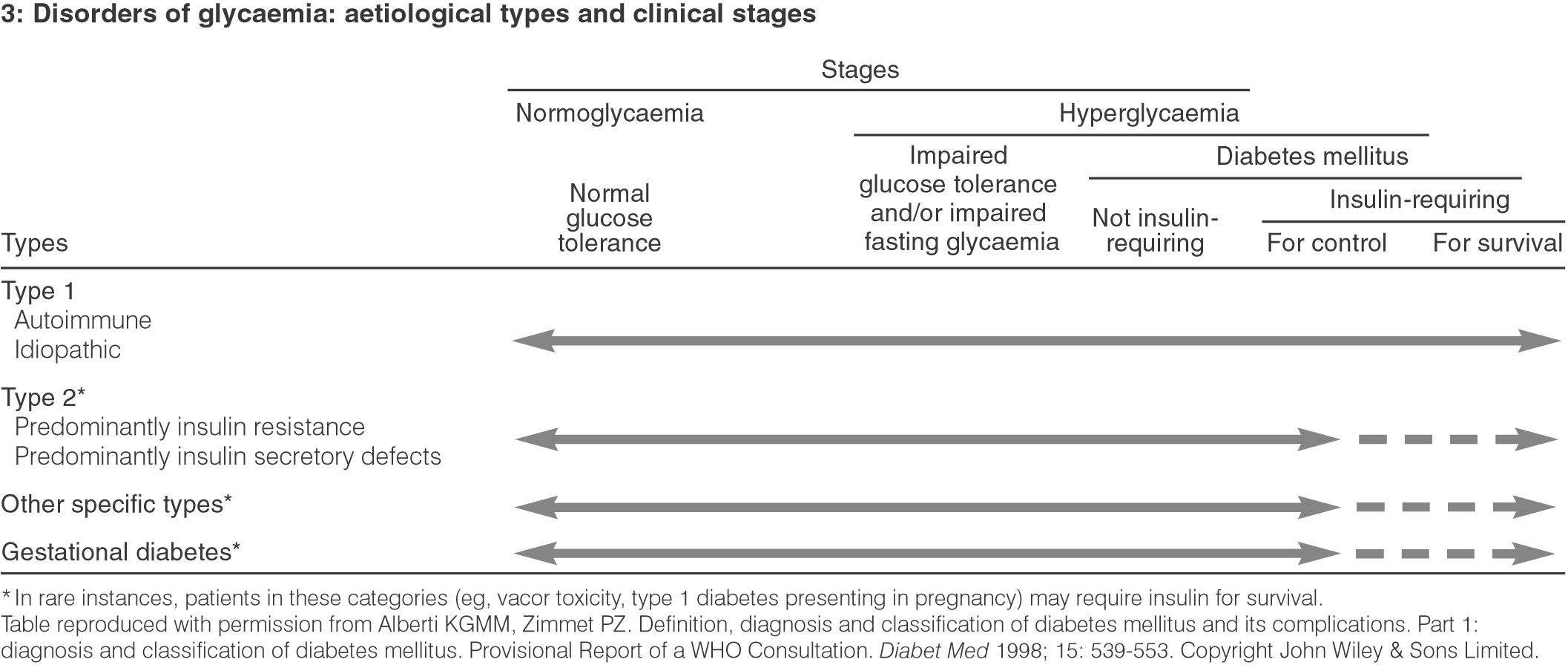 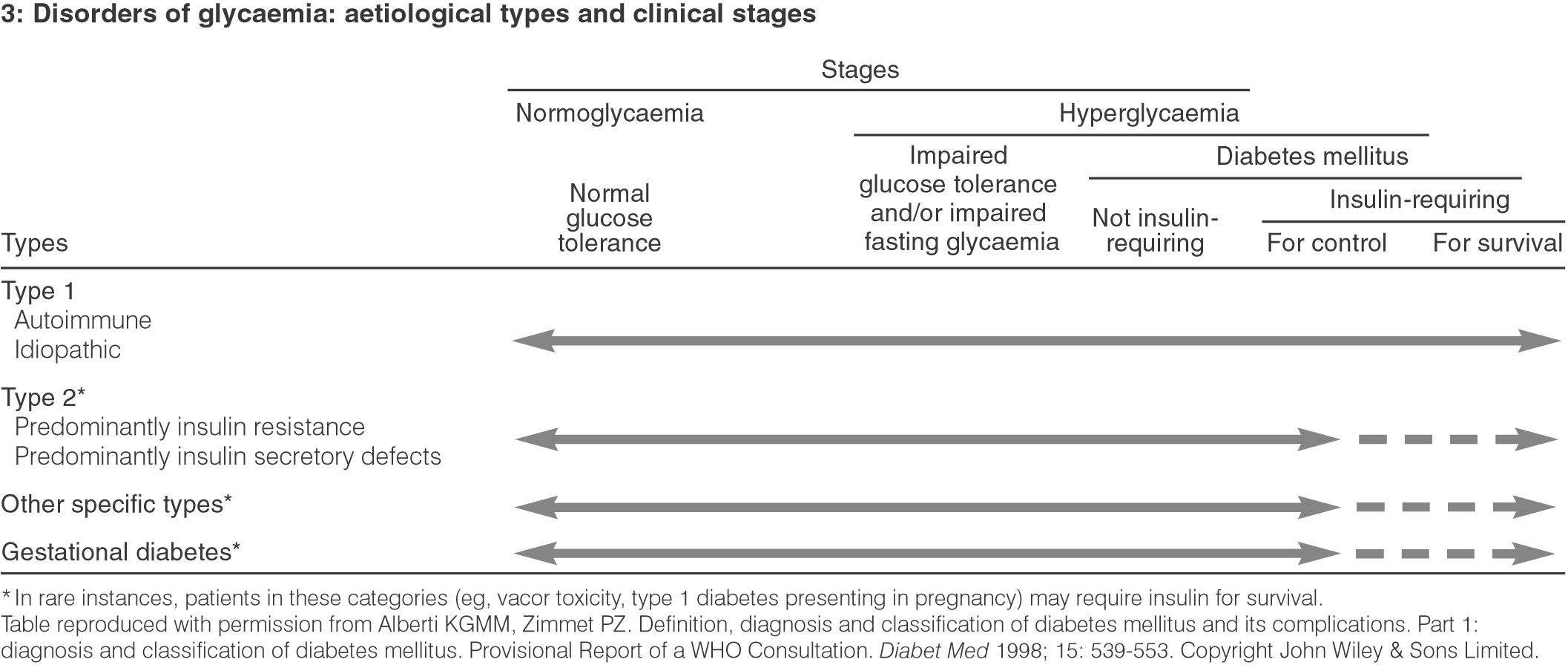 In reducing the use of the OGTT. the ADA recommended  a new category- impaired fasting glycaemia (IFG)- when fasting plasma glucose level is lower than that required to diagnose diabetes but higher than the reference range (< 7.0 mmoi/L  but ≥ 6.1 mmoi/U. Limited data on this category show that it increases both risk of progressing to diabetes9  and cardiovascular risk5 . However, data are as yet insufficient to determine whether IFG has the same status as IGT as a risk factor for developing diabetes and cardiovascular disease and as strong an association with the metabolic syndrome (insulin resistance syndrome)IFG can be diagnosed by fasting glucose level alone, but if 2 h glucose level is also measured some individuals with IFG will have IGT and some may have diabetes. In addition, the number of people with OGTT results indicating diabetes but fasting plasma glucose level < 7.0 mmol/L is unknown, but early data suggest there may be major variation across different populations.10 A number of studies, including the DECODE initiative of the European Diabetes Epidemiology Group, have reported that individuals classified with IFG are not the same as the IGT group.11-15 The European Group believes that, on available European evidence, the ADA decision to rely solely on fasting glucose level would be unwise. Recommendation: The Australasian Working Party on Diagnostic Criteria recommends immediate adoption of the new classification. However, clinicians should be aware that some cases of diabetes will be missed unless an OGTT is performed.  Thus, if there is any suspicion or other risk factor suggesting glucose intolerance, the working party continues to recommend use of an OGTT pending the final WHO recommendation. ReferencesExpert Committee on the Diagnosis and Classification of Diabetes Mellitus. Report of the Expert Committee on the Diagnosis and Classification of Diabetes Mellitus. Diabetes Care 1997; 20: 1183-1197. Alberti KGMM, Zimmet PZ. Definition, diagnosis and classification of diabetes mellitus and its complications. Part 1: diagnosis and classification of diabetes mellitus. Provisional Report of a WHO Consultation. Diabet Med 1998; 15: 539-553. World Health Organization. Diabetes mellitus. Report of a WHO study group. Technical report series 727. Geneva: WHO, 1985. McCance DR, Hanson RL, Charles MA, et al. Comparison of tests for glycated haemoglobin and fasting and two hour plasma glucose concentrations as diagnostic methods for diabetes. BMJ 1994; 308: 1323-1328. Charles MA, Balkau B, Vauzelle-Kervoeden F, et al. Revision of diagnostic criteria for diabetes [letter]. Lancet 1996; 348: 1657-1658. Finch CF, Zimmet PZ, Alberti KGMM. Determining diabetes prevalence: a rational basis for the use of fasting plasma glucose concentrations? Diabet Med 1990; 7: 603-610. Colagiuri S, Colagiuri R, Ward J. National diabetes strategy and implementation plan. Canberra: Diabetes Australia, 1998. Hoffman L, Nolan C, Wilson D, et al. Gestational diabetes mellitus -- management guidelines. The Australasian Diabetes in Pregnancy Society. Med J Aust 1998; 169: 93-97. Charles MA, Fontbonne A, Thibult N, et al. Risk factors for NIDDM in white population. Diabetes 1991; 40: 796-799. Keen H. Impact of new criteria for diabetes on pattern of disease. Lancet 1998; 352: 1000-1001. DECODE Study Group on behalf of the European Diabetes Epidemiology Study Group. Will new diagnostic criteria for diabetes mellitus change phenotype of patients with diabetes? Reanalysis of European epidemiological data. BMJ 1998; 317: 371-375. De Vegt F, Dekker JM, Stehouwer CDA, et al. The 1997 American Diabetes Association criteria versus the 1985 World Health Organization criteria for the diagnosis of abnormal glucose tolerance. Diabetes Care 1998; 21: 1686-1690. Harris MI, Eastman RC, Cowie CC, et al. Comparison of diabetes diagnostic categories in the US population according to 1997 American Diabetes Association and 1980-1985 World Health Organization diagnostic criteria. Diabetes Care 1997; 20: 1859-1862. Unwin N, Alberti KGMM, Bhopal R, et al. Comparison of the current WHO and new ADA criteria for the diagnosis of diabetes mellitus in three ethnic groups in the UK. Diabet Med 1998; 15: 554-557. Chang C-J, Wu J-S, Lu F-H, Lee H-L, et al. Fasting plasma glucose in screening for diabetes in the Taiwanese population. Diabetes Care 1998; 21: 1856-1860. The skinChapter 8, AMA5 (page 173) applies to the assessment of permanent impairment of the skin, subject to the modifications set out below. Before undertaking an impairment assessment, users of the WPI Assessment Guidelines must be familiar with the following:The Introduction in the WPI Assessment GuidelinesChapters 1 and 2 of AMA5The appropriate chapter/s of the WPI Assessment Guidelines for the body system they are assessing.The appropriate chapter/s of AMA5 for the body system they are assessing.The WPI Assessment Guidelines take precedence over AMA5.Introduction	AMA5 chapter 8 (pp 173-190) refers to skin diseases generally rather than motor vehicle accident related injury skin conditions specifically. This chapter has been adopted for measuring impairment of the skin system, with the following variations.	Disfigurement, scars and skin grafts may be assessed as causing significant permanent impairment when the skin condition causes limitation in the performance of ADL.	For cases of facial disfigurement, refer to table 6.1 in the WPI Assessment Guidelines.	AMA5 table 8-2 (p 178) provides the method of classification of impairment due to skin disorders. Three components ꟷ signs and symptoms of skin disorder, limitations in ADL and requirements for treatment ꟷ define five classes of permanent impairment. The assessing specialist should derive a specific percentage impairment within the range for the class that best describes the clinical status of the applicant.	The skin is regarded as a single organ and all non-facial scarring is measured together as one overall impairment rather than assessing individual scars separately and combining the results.	A scar may be present and rated as zero per cent WPI.	The table for the evaluation of minor skin impairment (TEMSKI) (see table 14.1) is an extension of table 8-2 in AMA5. The TEMSKI divides class 1 of permanent impairment (zero to nine per cent) due to skin disorders into five categories of impairment. The TEMSKI may be used by trained assessors (who are not trained in the skin body system), for determining impairment from zero to four per cent in the class 1 category, that has been caused by minor scarring following surgery. Impairment greater than four per cent must be assessed by a specialist who has undertaken the requisite training in the assessment of the skin body system.	The TEMSKI is to be used in accordance with the principle of 'best fit'. The assessor must be satisfied that the criteria within the chosen category of impairment best reflect the skin disorder being assessed. If the skin disorder does not meet all of the criteria within the impairment category, the assessor must provide detailed reasons as to why this category has been chosen over other categories.	Where there is a range of values in the TEMSKI categories, the assessor should use clinical judgement to determine the exact impairment value.  	The case examples provided in AMA5 chapter 8 do not, in most cases, relate to permanent impairment that results from a motor vehicle accident related injury. The following NSW examples are provided for information Table 14.1 Table for the Evaluation of Minor Skin Impairment (TEMSKI) This table uses the principle of ‘best fit’.  You should assess the impairment to the whole skin system against each criteria and then determine which impairment category best fits (or describes) the impairment.  Refer to 14.8 regarding application of this table.  Cardiovascular system Chapters 3 and 4 AMA5 (page 23 and 65) apply to the assessment of permanent impairment of the cardiovascular system, subject to the modifications set out below. Before undertaking an impairment assessment, users of the WPI Assessment Guidelines must be familiar with the following:The Introduction in the WPI Assessment GuidelinesChapters 1 and 2 of AMA5The appropriate chapter/s of the WPI Assessment Guidelines for the body system they are assessing.The appropriate chapter/s of AMA5 for the body system they are assessing.The WPI Assessment Guidelines take precedence over AMA5.Introduction	The cardiovascular system is discussed in AMA5 chapters 3 (Heart and Aorta) and 4 (Systemic and Pulmonary Arteries) (pp 25-85). These chapters can be used to assess permanent impairment of the cardiovascular system with the following minor modifications.	It is noted that in this chapter there are wide ranges for the impairment values in each category. When conducting an assessment, assessors should use their clinical judgement to express a specific percentage within the range suggested.Exercise stress testing	As with other investigations, it is not the role of an assessor to order exercise stress tests purely for the purpose of evaluating the extent of permanent impairment.	If exercise stress testing is available, then it is a useful piece of information in arriving at the overall percentage impairment.	If previous investigations are inadequate for a proper assessment to be made, the assessor should consider the value of proceeding with the evaluation of permanent impairment without adequate investigations and data (see chapter 1 - ordering of additional investigations).Permanent impairment — maximum medical improvement	As for all assessments, maximal medical improvement is considered to have occurred when the injured person’s condition is well stabilised and unlikely to change substantially in the next year with or without medical treatment.Vascular diseases affecting the extremities	Note that in this section, AMA5 table 4-4 and table 4-5 (p 76) refer to percentage impairment of the upper or lower extremity. Therefore, an assessment of impairment concerning vascular impairment of the arm or leg requires that the percentages identified in tables 4-4 and 4-5 be converted to WPI. The table for conversion of the upper extremity is AMA5 table 16-3 (p 439) and the table for conversion of the lower extremity is AMA5 table 17-3 (p 527).Thoracic outlet syndrome	Impairment due to thoracic outlet syndrome is assessed according to AMA5 chapter 16, the upper extremities and the WPI Assessment Guidelines, chapter 2.Digestive systemChapter 6, AMA5 (page 117) applies to the management of permanent impairment of the digestive system. Before undertaking an impairment assessment, users of the WPI Assessment Guidelines must be familiar with the following:The Introduction in the WPI Assessment GuidelinesChapters 1 and 2 of AMA5The appropriate chapter/s of the WPI Assessment Guidelines for the body system they are assessing.The appropriate chapter/s of AMA5 for the body system they are assessing.The WPI Assessment Guidelines take precedence over AMA5.Introduction16.1  	The digestive system is discussed in AMA5 chapter 6 (pp 117-142). This chapter can be used to assess permanent impairment of the digestive system. 	AMA5, p 136: section 6.6 hernias. Occasionally in regard to inguinal hernias there is damage to the ilio-inguinal nerve following surgical repair. Where there is loss of sensation in the distribution of the ilio-inguinal nerve involving the upper anterior medial aspect of the thigh, a one per cent WPI should be assessed as per table 5.1 of the WPI Assessment Guidelines. This assessment should not be made unless the symptoms have persisted for 12 months. 	Where, following repair, there is severe dysaesthesia in the distribution of the ilio-inguinal nerve, a maximum of a five per cent WPI may be assessed as per table 5.1. This assessment should not be made unless the symptoms have persisted for 12 months.	Where, following repair of a hernia of the abdominal wall, there is residual persistent excessive induration at the site, which is associated with significant discomfort, this should be assessed as a class 1 herniation (AMA5, table 6-9, p 136). This assessment should not be made unless the symptoms have persisted for 12 months.16.5  	Impairments due to nerve injury and induration cannot be combined. The higher impairment should be chosen.	A person who has suffered more than one motor vehicle accident injury related hernia recurrence at the same site and who now has limitation of ADLs should be assessed as herniation class 1 (AMA5, table 6-9, p 136).16.7	A diagnosis of a hernia should not be made on the findings of an ultrasound examination alone. For the diagnosis of a hernia to be made there must be a palpable defect in the supporting structures of the abdominal wall and either a palpable lump or a history of a lump when straining.16.8	A divarication of the rectus abdominus muscles in the upper abdomen is not a hernia, although the supporting structures have been weakened, they are still intact.16.9	Effects of analgesics on the digestive tract: Table 6-3 AMA5 (p 121) class 1 is to be amended to read 'there are symptoms and signs of digestive tract disease'.Nonsteroidal anti-inflammatory agents including Aspirin taken for prolonged periods can cause symptoms in the upper digestive tract. In the absence of clinical signs or other objective evidence of upper digestive tract disease, anatomic loss or alteration a zero per cent WPI is to be assessed.  Effects of analgesics on the lower digestive tract:Constipation is a symptom, not a sign and is generally reversible. A WPI assessment of zero per cent applies to constipation.Irritable bowel syndrome without objective evidence of colon or rectal disease is to be assessed at zero per cent WPI.Assessment of colorectal disease and anal disorders requires the report of a treating doctor or family doctor which includes a proper physical examination with rectal examination if appropriate and/or a full endoscopy report.Failure to provide such reports may result in a zero per cent WPI.16.10	Splenectomy. Post-traumatic splenectomy or functional asplenia following abdominal trauma should be assessed as a three per cent WPI.16.11	Abdominal adhesions:Intra-abdominal adhesions following trauma requiring further laparotomy should be assessed under table 6-3, AMA5, p 121.Evaluation of permanent impairment arising from chronic pain(exclusion of Chapter 18, AMA5)17.1.	The International Association for the Study of Pain (IASP) has defined pain as:“An unpleasant sensory and emotional experience associated with actual or potential tissue damage or described in terms of such damage”.17.2.	For chronic pain assessment using AMA5 and the WPI Assessment Guidelines, chapter 18 of AMA5, pain, (p 565-591) is excluded.17.3.	The reasons for excluding chronic pain, as a separate condition from the WPI Assessment Guidelines are:It is a subjective experience and is therefore open to exaggeration or fabrication in the compensation setting. Assessment depends on the credibility of the subject being assessed. In order to provide reliability, applicants undergoing pain assessments require more than one examiner at different times, concordance with the established conditions, consistency over time, anatomical and physiological consistency, agreement between the examiners and exclusion of inappropriate illness behaviour.Pain cannot be measured and no objective assessment can be made.Tools to measure pain are based on self-reports and may be inherently unreliable.Some impairment ratings take symptoms into account and some of the ranges of impairment eg WPI spine, may reflect the effect of the injury and pain on ADL. This is not so for impairment assessment of the upper and lower limb which is based on range of movement and diagnosis based estimates, other than for peripheral nerve injury.17.4.	Where there is a peripheral nerve injury and there is sensory loss, some of the sensory nerve impairment categories permit pain to be included (categories 1-5, table 16.10 p 482 AMA5).17.5 	The section 17.2m, 'causalgia and complex regional pain syndrome (reflex sympathetic dystrophy)' (p 553 AMA5) should not be used. Table 16-16 AMA5 p 496 has been replaced by table 17.1 in the WPI Assessment Guidelines. The table is used to determine if complex regional pain syndrome (CRPS) is a rateable diagnosis. It is important to exclude diagnoses that may mimic CRPS, such as disuse atrophy, unrecognised general medical problems, somatoform disorders, and factitious disorder. Once the diagnosis is established, assess impairment as in AMA5.Complex Regional Pain Syndrome (CRPS) Type 1For CRPS1 to be present for the purposes of assessment:The diagnosis is to be confirmed by criteria in Table 17.1The diagnosis has been present for at least one year (to ensure accuracy of the diagnosis and to permit adequate time to achieve MMI)The diagnosis has been verified by more than one examining physicianOther possible diagnoses have been excludedCRPS1 is to be assessed as follows:Apply the diagnostic criteria for complex regional pain syndrome type 1 (Table 17.1).Table 17.1 Diagnostic Criteria for Complex Regional Pain Syndrome (CRPS) types 1 and 2If the criteria in each of the sections 1, 2, 3 and 4 in table 17.1 are satisfied, the diagnosis of CRPS1 may be made.Rate the extremity impairment resulting from loss of motion of each individual joint involved.Rate the extremity impairment resulting from sensory deficits and pain, according to the grade that best fits the degree or amount of interference with ADL described in AMA5 table 16.10a (p 482) . Use clinical judgement to select the appropriate severity grade and the appropriate percentage from within the range shown in each grade. The maximum value is not automatically applied. The value selected represents the extremity impairment. A nerve value multiplier is not used.Combine the extremity impairment for loss of joint motion with the impairment for pain or sensory deficit using the combined values chart (AMA5, p 604) to obtain the final extremity impairment.Convert the final extremity impairment to WPI using table 16.3 p 439 for the upper extremity and table 17.3 p 527 for the lower extremity in AMA5.Complex Regional Pain Syndrome (CRPS) type 2, causalgia For CRPS2, the mechanism is an injury to a specific nerve. The methodology in AMA5 pp 496-497 is to be followed:If the criteria in each of the sections 1, 2, 3 and 4 in table 17.1 are satisfied and there is objective evidence of an injury to a specific nerve, the diagnosis of CRPS2 may be made.Rate the extremity impairment due to loss of motion of each individual joint involved.Rate Rate the extremity impairment resulting from sensory deficits and pain of the injured nerves according to the determination methods described in section 16.5b and table 16-10a (chapter 16) AMA5. Use clinical judgement to select the appropriate severity grade and the appropriate percentage from within each range shown in the grade.Rate the extremity impairment resulting from motor deficits and loss of power of the injured nerve according to the determination method in section 16.5b and table 16-11a (chapter 16) AMA 5.Combine the extremity impairment percents for loss of range of motion of the joints involved, pain or sensory deficits and motor deficits, if present, to determine the final extremity impairment, using the combined values chart (AMA5, p 604).Convert the final extremity impairment  to WPI using table 16.3 p 439 for the upper extremity  and table 17.3 p 527 for the lower extremity in AMA5.Annexure 1CASE EXAMPLE INCORPORATING SECONDARY PSYCHOLOGICAL INJURYNote: the example is to provide the reader with a practical exposition of taking into account secondary psychological injury. An assessment should be conducted in accordance with 1.21 and 1.22 of the guidelines. Jenny is a 23 year-old right-handed art student, studying at college part-time. She has loved painting in oils and also doing ceramics since her early teens, and has had these as major hobbies for much of her life up until now. Her usual work is part-time as a receptionist in one of the larger local hotels.Twelve months before this assessment she was involved in a motor accident when the car she was driving (wearing seatbelt) was “t-boned” on the driver’s side by another car that went through a red light at crossroads, when she was crossing on green.She was violently tossed about in her seat, and the side of her car was markedly stoved in with direct injury resulting to her right shoulder. She was extracted from the car by ambulance officers and was noted to complain of severe right shoulder pain and neck pain.At hospital her right shoulder was found to have undergone a comminuted fracture (involving the proximal humerus). No bony abnormality was noted on imaging studies of her neck, though she had severe pain and spasm in the neck but no neurological symptoms or signs in her arms or elsewhere.Surgical management of her shoulder included plating and pinning the fragments together. Her neck pain was managed conservatively.She had two months of intense physiotherapy on the right shoulder and also her neck. She was using analgesics regularly. While her neck symptoms settled somewhat (but not completely) her right shoulder failed to improve, with ongoing pain and marked reduction in movement capability of the right shoulder. She had not returned to work nor was she able to resume her art studies and over a period of several months she became increasingly depressed because of the losses she perceived with respect to her great love of painting and doing ceramics. Her general practitioner referred her to a psychiatrist for management of her depression and despite counselling and medications she remained severely depressed. She avoided going out to any social gatherings with her friends, and in fact avoided much contact with her family (she was living with her parents at the time). She was even neglecting her self-care. This was ongoing.At the time of her assessment twelve months after her accident she presented with some symptoms in the neck with asymmetrical movement and spasm on examination, but normal upper limb reflexes, power and sensation (although, due to her right shoulder condition, she was unable to exert maximal effort in the right arm due to pain). When asked about her activities of daily living in relation to the neck, she said that she would be able to carry out her personal care but often was not motivated to attend to her personal hygiene, dressing etc. because of her mood. She said that she would not be impeded from doing anything around the house or even following her hobbies, solely because of her neck condition, but said that she “was just not motivated” to do these sorts of things. She was very emotional about not being able to continue physically with her art.Her right shoulder had significant losses in ranges of movement. Included with the referral documents was a report from her psychiatrist from only two months previously providing the diagnosis of ongoing reactive depression.The assessor is satisfied that she has reached maximum medical improvement.The assessment of her impairment was as follows:She satisfied the classification of DRE II (Cervical Spine), which has a range of 5-8% WPI. As this condition per se did not impact on her capacity to undertake activities of daily living she was assessed as 5% WPI in accordance with the Guidelines’ paragraphs 4.33-4.35.The assessment of the right shoulder impairment using the ranges of active movements as measured with a goniometer. Following the methodology in Chapter 2 of The Guidelines (Upper Extremity) the calculations resulted in 12% WPI.The assessor has been provided in the referral documentation with a psychiatrist’s diagnosis of significant reactive depression that has been determined as secondary to her loss of ability to carry out her artistic endeavours, thus it is considered to be a secondary psychological condition.Following paragraphs 1.21 and 1.22 of the Guidelines and the methodology described in points (i) to (v) in paragraph 1.22, noting that the secondary depression is impacting (due to her lack of motivation arising from the depression) her self care, the assessor can choose 3% WPI (because this is solely due to her secondary psychological condition) and add that value to the higher impairment value out of the two physical injuries (in this case 12% WPI from the right shoulder injury) to give a final value of 15% WPI, which would be combined with the DRE II cervical spine 5% WPI to give the final % WPI arising from the motor accident. By using the Combined Values Chart p604 of AMA5, this is 19% WPI.(It can be seen that Jenny’s secondary depression likely arose from the impact of her right shoulder injury on her abilities to undertake the artistic activities that she loved).Appendix 1: Key definitions AMA5Means the Fifth Edition of the American Medical Association’s (AMA) Guides to theEvaluation of Permanent Impairment and any published errata.AMA4Means the Fourth Edition of the American Medical Association’s (AMA) Guides to theEvaluation of Permanent Impairment.AssessorIncludes an Independent Medical Examiner or Private Medical Examiner. Independent Medical Examiner means a doctor who, under an arrangement with an authorised IME provider, conducts—medical examinations for WPI assessments; andSOI assessments.Private Medical Examiner, for an injured person, means a doctor who meets the requirements under the WPI assessment guidelines to conduct WPI assessments; and has qualifications or experience relevant to the nature of the injured person’s injuries.MAI ActMotor Accident Injuries Act 2019Personal Injury, means bodily injury and includes—psychological or psychiatric injury; anddamage to spectacles, contact lenses, dentures, hearing aids, crutches, wheelchairs, artificial limbs and prosthetic devices; anddeath. Maximum medical improvement (MMI)This is considered to occur when the injured person’s condition is well stabilised and is unlikely to change substantially in the next year with or without medical treatment.Whole Person Impairment (WPI)Means the degree of permanent impairment of the whole person resulting from personal injury sustained as a result of a motor accident, expressed as a whole number percentage.Appendix 2: Working groups on permanent impairment Permanent Impairment Co-ordinating Group 2001Permanent Impairment Co-ordinating Committee 2008Permanent Impairment Co-ordinating Committee 2013Working GroupsTable 17-4 Impairment Due to Limb Length DiscrepancyTable 17-4 Impairment Due to Limb Length DiscrepancyDiscrepancy (cm)Whole person (Lower Extremity) impairment (%)0 - 1.902 - 2.93 (8)3 - 3.95 (13)4 - 4.97 (18)5+8 (19)Table 17-6 Impairment Due to Unilateral Leg Muscle AtrophyTable 17-6 Impairment Due to Unilateral Leg Muscle AtrophyTable 17-6 Impairment Due to Unilateral Leg Muscle AtrophyDifference in circumference (cm)Impairment degreeWhole person (Lower Extremity) impairment (%)a. Thigh:  The circumference is measured 10cm above the patella with the knee fully extended and the muscles relaxed.a. Thigh:  The circumference is measured 10cm above the patella with the knee fully extended and the muscles relaxed.a. Thigh:  The circumference is measured 10cm above the patella with the knee fully extended and the muscles relaxed.0 – 0.9None0  (0)1 – 1.9Mild2  (6)2 – 2.9Moderate4  (11)3+Severe5  (12)Difference in circumference (cm)Impairment degreeWhole person (Lower Extremity) impairment (%)b.  Calf:  The maximum circumference on the normal side is compared with the circumference at the same level on the affected side.b.  Calf:  The maximum circumference on the normal side is compared with the circumference at the same level on the affected side.b.  Calf:  The maximum circumference on the normal side is compared with the circumference at the same level on the affected side.0 – 0.9None0  (0)1 – 1.9Mild2  (6)2 – 2.9Moderate4  (11)3+Severe5  (12)Whole person (lower extremity) [foot impairment]Whole person (lower extremity) [foot impairment]Whole person (lower extremity) [foot impairment]MotionMild3% (7%) [10%]Moderate6% (15%) [21%]Severe12% (30%) [43%]Plantar flexion capability11° – 20°1° - 10°NoneFlexion contracture1° - 10°11° - 19°20°+Extension10°- 0°(neutral)--JointWhole person(Lower extremity)[Ankle or foot]Hip20%50%–Knee27%67%–Pantalar19%47%67%Ankle15%37%53%Triple6%15%21%Subtalar4%10%14%Whole person (lower extremity) [foot] impairment (%)Whole person (lower extremity) [foot] impairment (%)Whole person (lower extremity) [foot] impairment (%)Whole person (lower extremity) [foot] impairment (%)Position2 (5) [7]4 (10) [14]7 (17) [24]10 (25) [35]1. Dorsiflexion    5 - 9 °10 - 19 °20 - 29 °30 °+2. Plantar flexion-10 - 19 °20 - 29 °30 °+3. Varus 5 - 9 °10 - 19 °20 - 29 °30 °+4. Valgus-10 - 19 °20 - 29 °30 °+5. Internal rotation0 - 9 °10 - 19 °20 - 29 °30 °+6. External rotation15 - 19 °20 - 29 °30 - 39 °40 °+GradeWPI (LEI)%Undisplaced2 (5)Mild5 (12)Moderate10 (25)Severe15 (37)Number of PointsNumber of Pointsa.  PainNoneSlight    Stairs only    Walking and stairsModerate    Occasional    ContinualSevere50403020100DEDUCTIONS(minus) d and ed.  Varus<5°5° − 10°>10°01015a.  PainNoneSlight    Stairs only    Walking and stairsModerate    Occasional    ContinualSevere50403020100e.  Valgus<5°5° − 10°>10°01015 b.  Range of motion(i)  Flexion:          >20°       11° − 20°       5° − 10°       <5°(ii) Extension      >10°      5° − 10°      <5°1510501050         SUB-TOTAL b.  Range of motion(i)  Flexion:          >20°       11° − 20°       5° − 10°       <5°(ii) Extension      >10°      5° − 10°      <5°1510501050c.  Range of motion(i)  Limp          None          Slight          Moderate          Severe(ii) Supportive Device          None          Cane          One Crutch          2 Crutches(iii) Distance Walked          Unlimited          Six blocks          Three blocks          Indoors          Bed or Chair(iv) Stairs          Normal          Using rail          One at a time          Unable to climb107405310543205420SUB-TOTALTable 3.4 Impairment for loss of the tibia-os calcis angleTable 3.4 Impairment for loss of the tibia-os calcis angleAngle (degree)Whole Person (lower extremity) [foot] impairment (%)110 – 100  99 – 90< 90(12)  [17](20)  [28]    +1     (2)    [3] per ° up to 15 (37)  [54]Table 17-35 Rating Knee replacement ResultsTable 17-35 Rating Knee replacement ResultsNumber of PointsPainNoneMild or occasional  Stairs only  Walking and stairsModerate  Occasional  ContinualSevere504540302010 0Range of MotionAdd 1 point per 5 ° up to 125 °25 (maximum)Stability(maximum movement in any position)Anterioposterior  < 5 mm  5-9 mm  > 9 mmMediolateral  5 ° 6-9 ° 10-14 °  > 14 °Subtotal1050151050Deductions (minus) d, e, fFlexion contracture  5-9 °  10-15 °  16-20 °  > 20 °251020Extension Lag  < 10 °  10-20 °
  > 20 °51015f.  Tibio-femoral alignment  *–> 15° valgus11-15° valgus   5-10 °  valgus  0-4 ° valgusAny varus203 points per degree03 points per degree20Deductions subtotal:ItemImpairmentAMA5 TableAMA5 pagePotential impairmentSelected impairment1Limb length discrepancy17–45282Gait derangement17–55293Unilateral muscle atrophy17–65304Muscle weakness17–85325Range of motion17–9 to 17–145376Joint ankylosis17–15 to 17–30538–5437Arthritis17–315448Amputation17–325459Diagnosis-based estimates17–33 to 17–35546–54910Skin loss17–3655011Peripheral nerve deficit17–3755212Complex regional pain syndromeSection 16.5e495–49713Vascular disorders17–38554Combined impairment rating 
(refer to Table 17–2, p 526 AMA5 for permissible combinations)Combined impairment rating 
(refer to Table 17–2, p 526 AMA5 for permissible combinations)Combined impairment rating 
(refer to Table 17–2, p 526 AMA5 for permissible combinations)Combined impairment rating 
(refer to Table 17–2, p 526 AMA5 for permissible combinations)ProceduresCervicalThoracicLumbarSpinal surgery with residual symptoms and radiculopathy (refer to 4.27 in this Guideline)3%2%3%Second and further levels,1% each additional level1% each additional level1% each additional levelSecond operation2%2%2%Third and subsequent operations1% each1% each1% eachDisorder%WPI1. Non-displaced, healed fractures02. Fractures of the pelvic bones (including sacrum) maximum residual displacement <1cmmaximum residual displacement 1 to 2 cmmaximum residual displacement >2cmbilateral pubic rami fractures, as determined by the most displaced fragment  maximum residual displacement ≤2cmmaximum residual displacement >2cm258583. Traumatic separation of the pubic symphysis<1cm1 to 2 cm>2cmInternal fixation/ankylosis581254. Sacro-Iliac Joint dislocations or fracture dislocationsmaximum residual displacement ≤1cmmaximum residual displacement>1cminternal fixation/ankylosis8125If two out of three joints are internally fixed/ankylosedIf all three joints are internally fixed/ankylosed8106. Fractures of the coccyxHealed, (and truly) displaced fractureExcision of the coccyx15Fractures of the acetabulum: Evaluate based on restricted range of hip motionWhole Person Impairment RatingWhole Person Impairment RatingWhole Person Impairment RatingWhole Person Impairment RatingPeripheral Nerve0%1%2% - 3% 4% - 5%Clinical featuresNo neuralgiaSensory loss only in an anatomic distributionMild to moderate neurogenic pain and sensory alteration in an anatomic distributionSevere neurogenic pain and sensory alteration in an anatomic distributionGreater Occipital NerveorLesser Occipital NerveorGreater Auricular NerveIntercostal NerveGenitofemoralIlio-inguinalIlio-hypogastricPudendalClass 1
0%–5% impairment of the whole personClass 2
6%–10% impairment of the whole personClass 3
11%–15% impairment of the whole personClass 4
16%–50% impairment of the whole personFacial abnormality limited to disorder of cutaneous structures, such as visible simple scars (not hypertrophic or atrophic) or abnormal pigmentation (refer to AMA5 Chapter 8 for skin disorders)ormild, unilateral, facial paralysis affecting most branchesor nasal distortion that affects physical appearanceorpartial loss or deformity of the outer earFacial abnormality involves loss of supporting structure of part of face, with or without cutaneous disorder (eg, depressed cheek, nasal, or frontal bones)ornear complete loss of definition of the outer earFacial abnormality involves absence of normal anatomic part or area of face, such as loss of eye or loss of part of nose, with resulting cosmetic deformity, combine with any functional loss, e.g. vision (AMA4 Chapter 8)orsevere unilateral facial paralysis affecting most branchesor mild, bilateral, facial paralysis affecting most branchesMassive or total distortion of normal facial anatomy with disfigurement so severe that it precludes social acceptance, orsevere, bilateral, facial paralysis affecting most branchesor loss of a major portion of or entire nosePercentage impairment of the whole personPercentage impairment of the whole personPercentage impairment of the whole personPercentage impairment of the whole personPercentage impairment of the whole personPercentage impairment of the whole personClass 1a
0%–5% Class 1
0%–10% Class 2
11%–29% Class 3
30%–49% Class 4
50%–89% Class 5
90%+ There are symptoms of significant difficulty in breathing through the nose. Examination reveals significant partial obstruction of the right and/or left nasal cavity or nasopharynx or significant septal perforation.Dyspnea does not occur at restanddyspnea is not produced by walking freely on a level surface, climbing stairs freely, or performance of other usual activities of daily livinganddyspnea is not produced by stress, prolonged exertion, hurrying, hill-climbing, or recreational or similar activities requiring intensive effort*andexamination reveals partial obstruction of the oropharynx, laryngopharynx, larynx, upper trachea (to the fourth cartilaginous ring), lower trachea, bronchi, or complete (bilateral) obstruction of the nose or nasopharynxDyspnea does not occur at restanddyspnea is not produced by walking freely on a level surface, climbing one flight of stairs, or performance of other usual activities of daily livingbutdyspnea is produced by stress, prolonged exertion, hurrying, hill-climbing, or recreational or similar activities (except sedentary forms)andexamination reveals partial obstruction of the oropharynx, laryngopharynx, larynx, upper trachea (to the fourth cartilaginous ring), lower trachea, bronchi, or complete (bilateral) obstruction of the nose or nasopharynxDyspnea does not occur at restanddyspnea is produced by walking freely more than one or two level blocks, climbing one flight of stairs even with periods of rest, or performance of other usual activities of daily livinganddyspnea is produced by stress, prolonged exertion, hurrying, hill-climbing, or recreational or similar activities andexamination reveals partial obstruction of the oropharynx, laryngopharynx, larynx, upper trachea (to the fourth cartilaginous ring), lower trachea or bronchiDyspnea occurs at rest, although individual is not necessarily bedriddenanddyspnea is aggravated by the performance of any of the usual activities of daily living (beyond personal cleansing, dressing or grooming)and examination reveals partial obstruction of the oropharynx, laryngopharyx, larynx, upper trachea (to the fourth cartilaginous ring), lower trachea, and/or bronchiSevere dyspnea occurs at rest and spontaneous respiration is inadequateandrespiratory ventilation is requiredandexamination reveals partial obstruction of the oropharynx, laryngopharynx, larynx, upper trachea (to the fourth cartilaginous ring), lower trachea or bronchiDiversion type% Impairment of the whole personUreterointestinalCutaneous ureterostomyNephrostomyNeobladder/replacement cystoplastyContinent urinary diversion10%10%15%15%
20%Class 1
0%–15% impairment of the whole personClass 2
16%–40% impairment of the whole personClass 3
41%–70% impairment of the whole personSymptoms and signs of bladder disorderandrequires intermittent treatmentandnormal functioning between malfunctioning episodesSymptoms and signs of bladder disorder e.g., urinary frequency (urinating more than every two hours); severe nocturia (urinating more than three times a night); urge incontinence more than once a weekandrequires continuous treatmentAbnormal (ie under- or over-) reflex activity (eg, intermittent urine dribbling, loss of control, urinary urgency and urge incontinence once or more each day)and/orno voluntary control of micturition; reflex or areflexic bladder on urodynamicsand/ortotal incontinence eg, fistula Class 1
0%–10% impairment of the whole personClass 2
11%–20% impairment of the whole personClass 3
21%–40% impairment of the whole personSymptoms and signs of urethral disorderandrequires intermittent therapy for controlSymptoms and signs of urethral disorder; stress urinary incontinence more than three times a weekandcannot effectively be controlled by treatmentUrethral dysfunction resulting in intermittent urine dribbling, or stress urinary incontinence at least daily Class 1
0%–10% impairment of the whole personClass 2
11%–15% impairment of the whole personClass 3
16%–35% impairment of the whole personTesticular, epididymal or spermatic cord disease symptoms and signs and anatomic alterationandno continuous treatment requiredandno seminal or hormonal function or abnormalitiesorsolitary testicleTesticular, epididymal or spermatic cord disease symptoms and signs and anatomic alterationandcannot effectively be controlled by treatmentanddetectable seminal or hormonal abnormalitiesTrauma or disease produces bilateral anatomic loss of the primary sex organsorno detectable seminal or hormonal functionorinfertility Class 1
0%–15% impairment of the whole personClass 2
16%–25% impairment of the whole personClass 3
26%–35% impairment of the whole personFallopian tube or ovarian disease or deformity symptoms and signs do not require continuous treatmentoronly one functioning fallopian tube or ovary in the premenopausal period orbilateral fallopian tube or ovarian functional loss in the postmenopausal periodFallopian tube or ovarian disease or deformity symptoms and signs require continuous treatment, but tubal patency persists and ovulation is possibleFallopian tube or ovarian disease or deformity symptoms and signsandtotal tubal patency loss or failure to produce ova in the premenopausal periodorbilateral fallopian tube or bilateral ovarian loss in the premenopausal period; infertility BHI =[4 x (better ear hearing loss)] + worse ear hearing loss555% Binaural hearing impairment% Binaural hearing impairment% Binaural hearing impairment% Whole person impairment% Binaural hearing impairment% Binaural hearing impairment% Whole person impairment% Whole person impairment0.0–5.9051.1–53.0–53.02653.1–55.0–55.0276.0–6.7355.1–57.0–57.0286.8–8.7457.1–59.0–59.0298.8–10.6559.1–61.0–61.03010.7–12.5661.1–63.0–63.03112.6–14.4763.1–65.0–65.03214.5–16.3865.1–67.0–67.03316.4–18.3967.1–69.0–69.03418.4–20.41069.1–71.0–71.03520.5–22.71171.1–73.0–73.03622.8–25.01273.1–75.0–75.03725.1–27.01375.1–77.0–77.03827.1–29.01477.1–79.0–79.03929.1–31.01579.1–81.0–81.04031.1–33.01681.1–83.0–83.04133.1–35.01783.1–85.0–85.04235.1–37.01885.1–87.0–87.04337.1–39.01987.1–89.0–89.04439.1–41.02089.1–91.0–91.04541.1–43.02191.1–93.0–93.04643.1–45.02293.1–95.0–95.04745.1–47.02395.1–97.0–97.04847.1–49.02497.1–99.0–99.04949.1–51.02599.1–100–10050Frequency (Hz)Left      (dB HL)Right    (dB HL)Binaural hearing impairment (%BHI)50050152.3100055153.1150060203.4200065202.6300065252.2400065302.160006520–80006520–Total %BHITotal %BHITotal %BHI15.715.7No correction for presbyacusis appliesNo correction for presbyacusis appliesNo correction for presbyacusis applies–Add 5.0% for severe tinnitusAdd 5.0% for severe tinnitusAdd 5.0% for severe tinnitus20.7Adjusted total BHIAdjusted total BHIAdjusted total BHI20.7Resultant total BHI of 20.7% = 11% WPI (Table 9.1)Resultant total BHI of 20.7% = 11% WPI (Table 9.1)Resultant total BHI of 20.7% = 11% WPI (Table 9.1)Resultant total BHI of 20.7% = 11% WPI (Table 9.1)Resultant total BHI of 20.7% = 11% WPI (Table 9.1)Frequency (Hz)Left (dB HL)Right (dB HL)Binaural hearing impairment (%BHI)BHI due to noise-induced hearing loss50030151.00.0100045152.50.0150055152.50.0200070152.20.0300080252.40.7400080302.30.86000>8030––8000>8025––Total BHI (%)Total BHI (%)Total BHI (%)12.9Pre-existing noise-induced BHI(%) before presbyacusis correctionPre-existing noise-induced BHI(%) before presbyacusis correctionPre-existing noise-induced BHI(%) before presbyacusis correction1.5Pre-existing noise-induced BHI(%) after presbyacusis correction of 2.4%Pre-existing noise-induced BHI(%) after presbyacusis correction of 2.4%Pre-existing noise-induced BHI(%) after presbyacusis correction of 2.4%0Acute acoustic trauma BHI (%)Acute acoustic trauma BHI (%)Acute acoustic trauma BHI (%)11.4Presbyacusis does not apply to acute acoustic traumaPresbyacusis does not apply to acute acoustic traumaPresbyacusis does not apply to acute acoustic trauma–Resultant total BHI due to acute acoustic trauma of 11.4% = 6% WPI (Table 9.1) Resultant total BHI due to acute acoustic trauma of 11.4% = 6% WPI (Table 9.1) Resultant total BHI due to acute acoustic trauma of 11.4% = 6% WPI (Table 9.1) Resultant total BHI due to acute acoustic trauma of 11.4% = 6% WPI (Table 9.1) Resultant total BHI due to acute acoustic trauma of 11.4% = 6% WPI (Table 9.1) Class 1 No deficit, or minor deficit attributable to the normal variation in the general populationClass 2Mild impairment: able to live independently; looks after self adequately, although may look unkempt occasionally; sometimes misses a meal or relies on take-away food.Class 3Moderate impairment: Can’t live independently without regular support. Needs prompting to shower daily and wear clean clothes. Does not prepare own meals, frequently misses meals. Family member or community nurse visits (or should visit) 2–3 times per week to ensure minimum level of hygiene and nutrition.Class 4Severe impairment: Needs supervised residential care. If unsupervised, may accidentally or purposefully hurt self.Class 5 Totally impaired: Needs assistance with basic functions, such as feeding and toileting.Class 1No deficit, or minor deficit attributable to the normal variation in the general population: regularly participates in social activities that are age, sex and culturally appropriate. May belong to clubs or associations and is actively involved with these.Class 2Mild impairment: occasionally goes out to such events without needing a support person, but does not become actively involved (eg, dancing, cheering favourite team).Class 3Moderate impairment: rarely goes out to such events, and mostly when prompted by family or close friend. Will not go out without a support person. Not actively involved, remains quiet and withdrawn.Class 4Severe impairment: never leaves place of residence. Tolerates the company of family member or close friend, but will go to a different room or garden when others come to visit family or flat mate.Class 5Totally impaired. Cannot tolerate living with anybody, extremely uncomfortable when visited by close family member.Class 1No deficit, or minor deficit attributable to the normal variation in the general population: Can travel to new environments without supervision.Class 2Mild impairment: can travel without support person, but only in a familiar area such as local shops, visiting a neighbour.Class 3Moderate impairment: cannot travel away from own residence without support person. Problems may be due to excessive anxiety or cognitive impairment.Class 4Severe impairment: finds it extremely uncomfortable to leave own residence even with trusted person.Class 5Totally impaired: may require two or more persons to supervise when travelling.Class 1No deficit, or minor deficit attributable to the normal variation in the general population: No difficulty in forming and sustaining relationships (eg, partner, close friendships lasting years).Class 2Mild impairment: existing relationships strained. Tension and arguments with partner or close family member, loss of some friendships.Class 3Moderate impairment: previously established relationships severely strained, evidenced by periods of separation or domestic violence. Spouse, relatives or community services looking after children.Class 4Severe impairment: unable to form or sustain long term relationships. Pre-existing relationships ended (eg, lost partner, close friends). Unable to care for dependants (eg, own children, elderly parent).Class 5Totally impaired: unable to function within society. Living away from populated areas, actively avoiding social contact.Class 1No deficit, or minor deficit attributable to the normal variation in the general population. Able to pass a TAFE or university course within normal time frame.Class 2Mild impairment: can undertake a basic retraining course, or a standard course at a slower pace. Can focus on intellectually demanding tasks for periods of up to 30 minutes, then feels fatigued or develops headache.Class 3Moderate impairment: unable to read more than newspaper articles. Finds it difficult to follow complex instructions (eg, operating manuals, building plans), make significant repairs to motor vehicle, type long documents, follow a pattern for making clothes, tapestry or knitting.Class 4Severe impairment: can only read a few lines before losing concentration. Difficulties following simple instructions. Concentration deficits obvious even during brief conversation. Unable to live alone, or needs regular assistance from relatives or community services.Class 5Totally impaired: needs constant supervision and assistance within institutional setting.Class 1No deficit, or minor deficit attributable to the normal variation in the general population. Able to work full time. Duties and performance are consistent with the injured person’s education and training. The person is able to cope with the normal demands of their job.Class 2Mild impairment. Able to work full time but in a different environment from that of the pre-injury job. The duties require comparable skill and intellect as those of the pre-injury job. Can work in the same position, but no more than 20 hours per week (eg, no longer happy to work with specific persons, or work in a specific location due to travel required).Class 3Moderate impairment: cannot work at all in same position. Can perform less than 20 hours per week in a different position, which requires less skill or is qualitatively different (eg, less stressful).Class 4Severe impairment: cannot work more than one or two days at a time, less than 20 hours per fortnight. Pace is reduced, attendance is erratic.Class 5Totally impaired. Cannot work at all.   % ImpairmentAggregate scoreAggregate scoreAggregate scoreAggregate scoreAggregate scoreAggregate scoreAggregate scoreAggregate scoreAggregate scoreAggregate scoreAggregate scoreAggregate scoreAggregate scoreAggregate scoreAggregate scoreAggregate scoreAggregate scoreAggregate scoreAggregate scoreAggregate scoreAggregate scoreAggregate scoreAggregate scoreAggregate scoreAggregate score   % Impairment67891001112131415161718192021222324252627282930   % ImpairmentClass 1001122233   % ImpairmentClass 245567789910   % ImpairmentClass 311131517192224262830   % ImpairmentClass 431343741444750545760   % ImpairmentClass 56165707478838791961000123345= 31 +2 +3 +3 +4 +5 =1822%122334= 31 +2 +2 +3 +3 +4 =1515%123555= 41 +2 +3 +5 +5 +5 =2144%NameClaim reference number D.O.B.Age at time of injuryDate of injuryDate of injuryOccupation before injury Date of assessmentDate of assessmentMarital status before injuryPsychiatric diagnoses1.2.Psychiatric diagnoses3.4.Psychiatric treatmentIs impairment permanent? Yes 	No 	(Circle one)Yes 	No 	(Circle one)PIRS categoryClassReason for decisionSelf care and personal hygieneSelf care and personal hygieneSelf care and personal hygieneSocial and recreational activitiesSocial and recreational activitiesSocial and recreational activitiesTravelTravelTravelSocial functioningSocial functioningSocial functioningConcentration, persistence and paceConcentration, persistence and paceConcentration, persistence and paceEmployabilityEmployabilityEmployability=++++++=Impairment (%WPI) from table 11.7Impairment (%WPI) from table 11.7Impairment (%WPI) from table 11.7Impairment (%WPI) from table 11.7Impairment (%WPI) from table 11.7Less pre existing impairment (if any)Less pre existing impairment (if any)Less pre existing impairment (if any)Less pre existing impairment (if any)Less pre existing impairment (if any)Final Impairment (%WPI)Final Impairment (%WPI)Final Impairment (%WPI)Final Impairment (%WPI)Final Impairment (%WPI)Class 1: 0–10% WPIClass 2: 11–30% WPIClass 3: 31–70% WPIClass 4: 71–100% WPINo symptomsandhaemoglobin 100–120g/Landno transfusion requiredMinimal symptomsandhaemoglobin 80–100g/Landno transfusion requiredModerate to marked symptomsandhaemoglobin 50–80g/L before transfusionandtransfusion of 2 to 3 units required, every 4 to 6 weeksModerate to marked symptomsandhaemoglobin 50–80g/L before transfusionandtransfusion of 2 to 3 units required, every 2 weeksReference ranges, plasma or serum, unless otherwise indicatedReference ranges, plasma or serum, unless otherwise indicatedReference ranges, plasma or serum, unless otherwise indicatedAlanine aminotransferase (ALT)(adult)< 35 U/LAlbumin(adult)32–45 g/LAlkaline phosphatase (ALP)(adult, non-pregnant)25–100 U/LAlpha fetoprotein(adult, non-pregnant)< 10 g/LAlpha-1-antitrypsin1.7–3.4 g/LAnion gap8–16 mmol/LAspartate aminotransferase (AST)< 40 U/LBicarbonate (total co2)22–32 mmol/LBilirubin (total)(adult)< 20  µmol/LCalcium(total)2.10–2.60 mmol/L(ionised)1.17–1.30 mmol/LChloride95–110 mmol/LCholesterol (HDL)(male)0.9–2.0 mmol/L(female)1.0–2.2 mmol/LCholesterol (total)
(National Heart Foundation [Australia] recommendation)Cholesterol (total)
(National Heart Foundation [Australia] recommendation)< 5.5 mmol/LCopper13–22 µmol/LCreatine kinase (CK)(male)60–220 U/L(female)30–180 U/LCreatinine(adult male)0.06–0.12 mmol/L(adult female)0.05–0.11 mmol/LGamma glutamyl transferase (GGT)(male)< 50 U/L(female)< 30 U/LGlobulinadult25–35g/LGlucose(venous plasma) - (fasting)(venous plasma) - (random)3.0–5.4 mmol/L3.0–7.7 mmol/LLactate dehydrogenase (LD)(adult)110–230 U/LMagnesium(adult)0.8–1.0 mmol/LOsmolality(adult)280–300 m.osmoll/kg waterReference ranges, plasma or serum, unless otherwise indicated (continued)Reference ranges, plasma or serum, unless otherwise indicated (continued)Reference ranges, plasma or serum, unless otherwise indicated (continued)pCO2(arterial blood)4.6–6.0 kPa (35–45 mmHg)pH(arterial blood)7.36–7.44 (36–44 nmol/L)Phosphate0.8–1.5 mmol/LpO2(arterial blood)11.0–13.5 kPa (80–100 mmHg)Potassium(plasma)3.4–4.5 mmol/L(serum)3.8–4.9 mmol/LProlactin(male)150–500 mU/L(female)0–750 mU/LProtein, total(adult)62–80 g/LSodium135–145 mmol/LTestosterone and related androgensSee Table A (below)Therapeutic intervalsTherapeutic intervalsTherapeutic intervalsAmitriptyline150–900 nmol/L60–250 µg/LCarbamazepine20–40 µmol/L6–12 mg/LDigoxin0.6–2.3 nmol/L0.5–1.8 µg/LLithium0.6–1.2 mmol/LNortriptyline200–650 nmol/L50–170 µg/LPhenobarbitone65–170 µmol/L15–40 mg/LPhenytoin40–80 µmol/L10–20 mg/LPrimidone22–50 µmol/L4.8–11.0 mg/LProcainamide17–42 µmol/L4–10 mg/LQuinidine7–15 µmol/L2.3–4.8 mg/LSalicylate1.0–2.5 mmol/L140–350 mg/LTheophylline55–110 µmol/L10–20 mg/LValproate350–700 µmol/L50–100 mg/LThyroid stimulating hormone (TSH)0.4–5.0 mIU/LThyroxine (free)10–25 pmol/LTriglycerides (fasting)< 2.0 mmol/LTriiodothyronine (free)4.0–8.0 pmol/LUrate(male)0.20–0.45 mmol/L(female)0.15–0.40 mmol/LUrea(adult)3.0–8.0 mmol/LZinc12–20 µmol/LMaleMaleFemaleFemalePre-pubertalAdult (age related)Pre-pubertalAdult (age related)Free testosterone (pmol/L)170–510< 4.0Total testosterone (nmol/L)< 0.58–35< 0.5< 4.0SHBG (nmol/L)55–10010–5055–10030–90 (250–500 in the 3rd trimester)Dihydrotestosterone (nmol/L)1–2.5Reference ranges, urineReference ranges, urineReference ranges, urineCalcium2.5–7.5 mmol/24 hoursChloride (depends on intake, plasma levels)100–250 mmol/24 hoursCortisol (free)100–300 nmol/24 hoursCreatinine(child)0.07–0.19 mmol/24 hours/kgCreatinine(male)9–18 mmol/24 hoursCreatinine(female)5–16 mmol/24 hoursHMMA(infant)< 10 mmol/mol creatinineHMMA(adult)< 35 µmol/24 hoursMagnesium2.5–8.0 mmol/24 hoursOsmolality (depends on hydration)50–1200 m.osmol/kg waterPhosphate (depends on intake, plasma levels)10–40 mmol/24 hoursPotassium (depends on intake, plasma levels)40–100 mmol/24 hoursProtein, total< 150 mg/24 hoursProtein, total(pregnancy)< 250 mg/24 hoursSodium (depends on intake, plasma levels)75–300 mmol/24 hoursUrate(male)2.2–6.6 mmol/24 hoursUrate(female)1.6–5.6 mmol/24 hoursUrea (depends on protein intake)420–720 mmol/24 hoursReference ranges, whole bloodReference ranges, whole bloodReference ranges, whole bloodHaemoglobin (Hb)(adult male)130–180 g/LHaemoglobin (Hb)(adult female)115–165 g/LRed cell count (RCC)(adult male)4.5–6.5 x 1012/LRed cell count (RCC)(adult female)3.8–5.8 x 1012/LPacked cell volume (PCV)(adult male)0.40–0.54Packed cell volume (PCV)(adult female)0.37–0.47Mean cell volume (MCV)80–100 fLMean cell haemoglobin (MCH)27–32 pgMean cell haemoglobin concentration (MCHC)300–350 g/LLeucocyte (White Cell) Count (WCC)4.0–11.0 x 109/LLeucocyte differential count– Neutrophils– Eosinophils– Basophils– Monocytes– LymphocytesPlatelet countLeucocyte differential count– Neutrophils– Eosinophils– Basophils– Monocytes– LymphocytesPlatelet count2.0–7.5 x 109/LLeucocyte differential count– Neutrophils– Eosinophils– Basophils– Monocytes– LymphocytesPlatelet count0.04–0.4 x 109/LLeucocyte differential count– Neutrophils– Eosinophils– Basophils– Monocytes– LymphocytesPlatelet count< 0.1 x 109/LLeucocyte differential count– Neutrophils– Eosinophils– Basophils– Monocytes– LymphocytesPlatelet count0.2–0.8 x 109/LLeucocyte differential count– Neutrophils– Eosinophils– Basophils– Monocytes– LymphocytesPlatelet count1.5–4.0 x 109/LLeucocyte differential count– Neutrophils– Eosinophils– Basophils– Monocytes– LymphocytesPlatelet count150–400 x 109/LErythrocyte sedimentation rate (ESR)male 17–50 yrs1–10 mm/hourErythrocyte sedimentation rate (ESR)male >50 yrs2–14 mm/hourErythrocyte sedimentation rate (ESR)female 17–50 yrs3–12 mm/hourErythrocyte sedimentation rate (ESR)female >50 yrs5–20 mm/hourReticulocyte count10–100 x 109/LReticulocyte count(0.2–2.0%)Reference ranges, plasma or serum, unless otherwise indicatedReference ranges, plasma or serum, unless otherwise indicatedReference ranges, plasma or serum, unless otherwise indicatedIron(adult)10–30 µmol/LIron (total) binding capacity (TIBC)45–80 µmol/LTransferrin1.7–3.0 g/LTransferrin saturation0.15–0.45 (15–45%)Ferritin(male)30–300 µg/LFerritin(female)15–200 µg/LVitamin B12120–680 pmol/LFolate(red cell)360–1400 nmol/LFolate(serum)7–45 nmol/LReference ranges, citrated plasmaReference ranges, citrated plasmaActivated partial thromboplastin time (APTT)– Therapeutic range for continuous infusion heparin25–35 seconds1.5–2.5 x baselineProthrombin time (PT)11–15 secondsInternational normalised ratio (INR)– Therapeutic range for oral anticoagulant therapyInternational normalised ratio (INR)– Therapeutic range for oral anticoagulant therapy2.0–4.5Fibrinogen1.5–4.0 g/LReference ranges, serumReference ranges, serumRheumatoid factor (nephelometry)< 30 IU/LC30.9–1.8 g/LC40.16–0.50 g/LC-reactive protein< 5.0 mg/LImmunoglobulins: IgG IgA IgM6.5–16.0g/L0.6–4.0g/L0.5–3.0g/LReference intervals for lymphocyte subsets Reference intervals for lymphocyte subsets AdultTotal lymphocytes1.5–4.0CD30.6–2.4CD4 (T4)0.5–1.4CD8 (T8)0.2–0.7CD190.04–0.5CD160.2–0.4CD4/CD8 ratio1.0–3.2Glucose concentration (mmol/L [mg/dL])Glucose concentration (mmol/L [mg/dL])Glucose concentration (mmol/L [mg/dL])Glucose concentration (mmol/L [mg/dL])Whole bloodWhole bloodPlasmaPlasmaVenousCapillaryVenousCapillaryDiabetes mellitus fasting≥6.1 (≥110)≥6.1 (≥110)≥7.0 (≥126)≥7.0 (≥126)or 2 h post-glucose load≥10.0 (≥180)≥11.1 (≥200)≥11.1 (≥200)≥12.2 (≥220)or bothImpaired glucose tolerance (IGT)< 6.1 (< 110)< 6.1 (< 110)< 7.0 (< 126)< 7.0 (< 126)Fasting (if measured) and 2 h post-glucose load≥6.7 (≥120) and < 10.0 (< 180)≥7.8 (≥140) and < 11.1 (< 200)≥7.8 (≥140) and < 11.1 (< 200)≥8.9 (≥160) and< 12.2 (< 220)Impaired fasting glycaemia (IFG)≥5.6 (≥100) and≥5.6 (≥100) and≥6.1 (≥110) and≥6.1 (≥110) andFasting< 6.1 (< 110)< 6.1 (< 110)< 7.0 (< 126)< 7.0 (< 126)2 h post-glucose load 
(if measured)< 6.7 (< 120)< 7.8 (< 140)< 7.8 (< 140)< 8.9 (< 160)For epidemiological or population screening purposes, the fasting or 2 h value after 75 g oral glucose may be used alone. For clinical purposes, the diagnosis of diabetes should always be confirmed by repeating the test on another day, unless there is unequivocal hyperglycaemia with acute metabolic decompensation or obvious symptoms. Glucose concentrations should not be determined on serum unless red cells are immediately removed, otherwise glycolysis will result in an unpredictable underestimation of the true concentrations. It should be stressed that glucose preservatives do not totally prevent glycolysis. If whole blood is used, the sample should be kept at 0–4oC or centrifuged immediately, or assayed immediately. Table reproduced with permission from Alberti KGMM, Zimmet PZ. Definition, diagnosis and classification of diabetes mellitus and its complications. Part 1: diagnosis and classification of diabetes mellitus. Provisional Report of a WHO Consultation. Diabet Med 1998; 15: 539–553. Copyright John Wiley & Sons Limited. For epidemiological or population screening purposes, the fasting or 2 h value after 75 g oral glucose may be used alone. For clinical purposes, the diagnosis of diabetes should always be confirmed by repeating the test on another day, unless there is unequivocal hyperglycaemia with acute metabolic decompensation or obvious symptoms. Glucose concentrations should not be determined on serum unless red cells are immediately removed, otherwise glycolysis will result in an unpredictable underestimation of the true concentrations. It should be stressed that glucose preservatives do not totally prevent glycolysis. If whole blood is used, the sample should be kept at 0–4oC or centrifuged immediately, or assayed immediately. Table reproduced with permission from Alberti KGMM, Zimmet PZ. Definition, diagnosis and classification of diabetes mellitus and its complications. Part 1: diagnosis and classification of diabetes mellitus. Provisional Report of a WHO Consultation. Diabet Med 1998; 15: 539–553. Copyright John Wiley & Sons Limited. For epidemiological or population screening purposes, the fasting or 2 h value after 75 g oral glucose may be used alone. For clinical purposes, the diagnosis of diabetes should always be confirmed by repeating the test on another day, unless there is unequivocal hyperglycaemia with acute metabolic decompensation or obvious symptoms. Glucose concentrations should not be determined on serum unless red cells are immediately removed, otherwise glycolysis will result in an unpredictable underestimation of the true concentrations. It should be stressed that glucose preservatives do not totally prevent glycolysis. If whole blood is used, the sample should be kept at 0–4oC or centrifuged immediately, or assayed immediately. Table reproduced with permission from Alberti KGMM, Zimmet PZ. Definition, diagnosis and classification of diabetes mellitus and its complications. Part 1: diagnosis and classification of diabetes mellitus. Provisional Report of a WHO Consultation. Diabet Med 1998; 15: 539–553. Copyright John Wiley & Sons Limited. For epidemiological or population screening purposes, the fasting or 2 h value after 75 g oral glucose may be used alone. For clinical purposes, the diagnosis of diabetes should always be confirmed by repeating the test on another day, unless there is unequivocal hyperglycaemia with acute metabolic decompensation or obvious symptoms. Glucose concentrations should not be determined on serum unless red cells are immediately removed, otherwise glycolysis will result in an unpredictable underestimation of the true concentrations. It should be stressed that glucose preservatives do not totally prevent glycolysis. If whole blood is used, the sample should be kept at 0–4oC or centrifuged immediately, or assayed immediately. Table reproduced with permission from Alberti KGMM, Zimmet PZ. Definition, diagnosis and classification of diabetes mellitus and its complications. Part 1: diagnosis and classification of diabetes mellitus. Provisional Report of a WHO Consultation. Diabet Med 1998; 15: 539–553. Copyright John Wiley & Sons Limited. For epidemiological or population screening purposes, the fasting or 2 h value after 75 g oral glucose may be used alone. For clinical purposes, the diagnosis of diabetes should always be confirmed by repeating the test on another day, unless there is unequivocal hyperglycaemia with acute metabolic decompensation or obvious symptoms. Glucose concentrations should not be determined on serum unless red cells are immediately removed, otherwise glycolysis will result in an unpredictable underestimation of the true concentrations. It should be stressed that glucose preservatives do not totally prevent glycolysis. If whole blood is used, the sample should be kept at 0–4oC or centrifuged immediately, or assayed immediately. Table reproduced with permission from Alberti KGMM, Zimmet PZ. Definition, diagnosis and classification of diabetes mellitus and its complications. Part 1: diagnosis and classification of diabetes mellitus. Provisional Report of a WHO Consultation. Diabet Med 1998; 15: 539–553. Copyright John Wiley & Sons Limited. Criteria0% WPI1% WPI2% WPI3 - 4% WPI5 - 9% WPI*Description of the scar(s) and/or skin condition(s)(shape, texture, colour)Applicant is not conscious or is barely conscious of the scar(s) or skin conditionGood colour match with surrounding skin and the scar(s) or skin condition is barely distinguishable.Applicant is unable to easily locate the scar(s) or skin conditionNo trophic changesAny staple or suture marks are barely visible Applicant is conscious of the scar(s) or skin conditionSome parts of the scar(s) or skin condition colour contrast with the surrounding skin as a result of pigmentary or other changes.Applicant is able to locate the scar(s) or skin conditionMinimal trophic changesAny staple or suture marks are visibleApplicant is conscious of the scar(s) or skin conditionNoticeable colour contrast of scar(s) or skin condition with surrounding skin as a result of pigmentary or other changes.Applicant is able to easily locate the scar(s) or skin conditionTrophic changes evident to touchAny staple or suture marks are clearly visibleApplicant is conscious of the scar(s) or skin conditionEasily identifiable colour contrast of scar(s) or skin condition with surrounding skin as a result of pigmentary or other changes. Applicant is able to easily locate the scar(s) or skin condition.Trophic changes evident to touchAny staple or suture marks are clearly visibleApplicant is conscious of the scar(s) or skin conditionDistinct colour contrast of scar(s) of skin condition with surrounding skin as a result of pigmentary or other changes Applicant is able to easily locate the scar(s) or skin conditionTrophic changes are visibleAny staple or suture marks are clearly visibleLocationAnatomic location of the scar(s) or skin conditionnot clearly visible with usual clothing/hairstyleAnatomic location of the scar(s) or skin conditionis not usually visible with usual clothing/hairstyle.Anatomic location of the scar(s) or skin conditionis usually visible with usual clothing/hairstyle.Anatomic location of the scar(s) or skin conditionis visible with usual clothing/hairstyle.Anatomic location of the scar(s) or skin condition is usually and clearly visible with usual clothing/hairstyleContourNo contour defectMinor contour defectContour defect visibleContour defect easily visibleContour defect easily visibleADL / TreatmentNo effect on any ADL.No treatment, or intermittent treatment only, requiredNegligible effect on any ADL.No treatment, or intermittent treatment only, requiredMinor limitation in the performance of few ADL.No treatment, or intermittent treatment only, requiredMinor limitation in the performance of few ADL AND exposure to chemical or physical agents (for example, sunlight, heat, cold etc.)may temporarily increase limitation.No treatment, or intermittent treatment only, requiredLimitation in the performance of few ADL (INCLUDING restriction in grooming or dressing) AND exposure to chemical or physical agents (for example, sunlight, heat, cold etc.) may temporarily increase limitation or restriction.No treatment, or intermittent treatment only, requiredAdherence to underlying structuresNo adherence No adherence No adherence Some adherenceSome adherence1.  Continuing pain, which is disproportionate to any causal event.2.  Must report at least 1 symptom in each of the 4 following categories:Sensory:  Reports of hyperaesthesiae and/or allodyniaVasomotor:  Reports of temperature asymmetry and/or skin colour changes and/or skin colour asymmetrySudomotor/oedema:  Reports of oedema and/or sweating increase or decrease and/or sweating asymmetryMotor/trophic:  Reports of decreased range of joint motion and/or motor dysfunction ( tremor, dystonia) and/or trophic changes (hair, nail, skin)3.  Must display at least 1 sign* at time of evaluation in all of the following 4 categories:Sensory:  Evidence of hyperalgesia (to pin prick) and/or allodynia (to light touch and/or deep somatic pressure and/or joint movement)Vasomotor:  Evidence of temperature asymmetry and/or asymmetric skin colour changes Sudomotor/oedema:  Evidence of oedema and/or sweating  asymmetry Motor/trophic:  Evidence of decreased active joint range of motion and/or motor dysfunction ( tremor, dystonia) and/or trophic changes (hair, nail, skin)4.  There is no other diagnosis that better explains the signs and symptoms.*A sign is included only if it is observed and documented at time of the impairment evaluation.NamePositionDr Jim Stewart ChairMs Kate Mckenzie WorkCoverMr John RobertsonLabor Council of NSWMs Mary YaagerLabor Council of NSWDr Ian GardnerMedical Representative to Workers Compensation and Workplace Occupational Health and Safety Council of NSWDr Stephen BuckleyRehabilitation PhysicianProf Michael FearnsideProfessor of NeurosurgeryDr John HarrisonOrthopaedic Surgeon Dr Jonathan PhillipsPsychiatrist Professor Bill Marsden Professor of Orthopaedic Surgery Dr Dwight DowdaOccupational PhysicianAssociate Professor Ian CameronAssoc Professor of Rehabilitation MedicineDr Robin ChaseAustralian Medical Association2005 RevisionsDr Roger PillemerOrthopaedic SurgeonDr John Dixon HughesGeneral SurgeonDr Yvonne SkinnerPsychiatristNamePositionMr Rob ThomsonChairMs Mary YaagerUnions NSWDr Ian GardnerWorkers Compensation and Workplace Occupational Health and Safety Council of NSWAssociate Professor Michael FearnsideAssociate Professor of Neurosurgery, Neurosurgical Society of AustralasiaDr John HarrisonOrthopaedic Surgeon, Australian Orthopaedic Association, Australian Society of Orthopaedic Surgeons Dr Yvonne SkinnerPsychiatrist, Royal Australian and New Zealand College of Psychiatrists Professor Ian CameronProfessor of Rehabilitation Medicine, Australasian Faculty of Rehabilitation MedicineDr Roger PillemerApproved Medical SpecialistDr Michael GliksmanAustralian Medical AssociationDr Neil BerryRoyal Australasian College of SurgeonsNamePositionMr Gary JefferyChairMr Kim GarlingWorkCover Independent Review OfficerMs Alisha Wilde/Mr Shay DegauraUnions NSWDr Mark BurnsAustralian Faculty of Occupational and Environmental MedicineAssociate Professor Michael FearnsideAssociate Professor of Neurosurgery, Neurosurgical Society of AustralasiaDr John HarrisonOrthopaedic Surgeon, Australian Orthopaedic Association, Australian Society of Orthopaedic Surgeons Dr Yvonne SkinnerPsychiatrist, Royal Australian and New Zealand College of Psychiatrists Professor Ian CameronProfessor of Rehabilitation Medicine, Australasian Faculty of Rehabilitation MedicineDr Roger PillemerWorkers Compensation Commission, Senior Approved Medical SpecialistDr Michael GliksmanAustralian Medical AssociationDr Neil BerryAustralasian College of SurgeonsMr Kevin GillinghamWorkCover WAMr David Caulfield/ Mr Phil WaddasWorkCover SAMs Meg BrightonWorkSafe ACTPsychiatric and PsychologicalSpineUpper LimbDr Julian ParmegianiProf Michael FearnsideDr Dwight DowdaDr Derek LovellDr John CummineAssoc Prof Ian CameronDr Rod MiltonProf Michael RyanProf Bill MarsdenDr Yvonne SkinnerDr Dwight DowdaAssoc Prof Bruce ConnellyDr Jonathan PhillipsAssoc Prof Ian CameronDr David CrockerDr Chris BlackwellDr Hugh DicksonDr Richard HonnerDr Bruce WestmoreDr Conrad WinerDr Jim EllisDr Susan BallingerDr Mario BenanzioDr Conrad WinerMs Lyn ShumackDr Jim EllisDr David DuckworthDr Jack WhiteDr Jim Bodel2005 RevisionsMs Sandra DunnDr William WolfendenDr Roger PillemerDr Tim HannonDr Kevin BleaseLDr Graham McdougallDr John HarrisonDr Brian NollProf Sydney NadeDr Bruce Connelly2005 Revisions2012 RevisionsDr Roger PillemerDr Roger Pillemer2008 RevisionsDr John HarrisonDr Brian NollDr James BodelDr John CrossDr Mark BurnsDr Michael GliksmanDr Robert BreitProf Ian CameronDr Phillipa Harvey-Sutton Dr John HarrisonDr Brian NollDr James BodelDr John CrossDr Mark BurnsDr Michael GliksmanDr Robert BreitProf Ian CameronAssoc Prof Michael FearnsideDr John HarrisonDr Brian NollDr James BodelDr John CrossDr Mark BurnsDr Michael GliksmanDr Robert BreitProf Ian CameronDr Jim BodelDr John HarrisonDr Brian NollDr James BodelDr John CrossDr Mark BurnsDr Michael GliksmanDr Robert BreitProf Ian CameronAssoc Prof Michael RyanDr John HarrisonDr Brian NollDr James BodelDr John CrossDr Mark BurnsDr Michael GliksmanDr Robert BreitProf Ian CameronDr Roger PillemerDr John HarrisonDr Brian NollDr James BodelDr John CrossDr Mark BurnsDr Michael GliksmanDr Robert BreitProf Ian CameronProf Ian CameronDr John HarrisonDr Brian NollDr James BodelDr John CrossDr Mark BurnsDr Michael GliksmanDr Robert BreitProf Ian Cameron2012 RevisionsDr John HarrisonDr Brian NollDr James BodelDr John CrossDr Mark BurnsDr Michael GliksmanDr Robert BreitProf Ian CameronAssoc Prof Michael FearnsideDr Phillipa Harvey-Sutton Dr Jim BodelAssociate Professor Michael RyanDr Roger PillemerProfessor Ian CameronHearingUrinary and ReproductiveRespiratory, Ear, Nose and ThroatDr Brian WilliamsProf Richard MillardDr Julian LeeDr Joseph ScoppaDr Kim Boo KuahProf David BryantDr Stanley StylisAssociate Professor Ian CameronDr Joseph ScoppaDr Paul NiallDr Michael BurnsAssociate Professor Ian CameronDr Frank MaccioniDr Peter CorteDr Brian WilliamsAssociate Professor Ian CameronSkinVisionLower LimbDr Victor ZielinskiDr Michael DelaneyDr Dwight DowdaDr Scott MenziesDr Peter DukeAssociate Professor Ian CameronDr Edmund LobelDr Peter AndersonProfessor Bill MarsdenAssociate Professor Ian CameronDr John KennedyDr Peter HolmanDr Neville BanksDr Jay GovindAssociate Professor Ian CameronDr Jim BodelDr Mario BenanzioDr Jim EllisCardiovascularDigestiveDr Conrad WinerDr Thomas NashProf Philip BarnesDr Cecil CassDr John GunningDr David De CarleDr John HarrisonDr George MichellDr Dwight DowdaDr John KorberDr Stephen BuckleyDr Melissa DoohanDr Charles Fisher2012 RevisionsDr Neil BerryDr John GarveyDr John DugganDr Nick TalleyDr David JohnsonDr John Dixon-Hughes2008 RevisionsDr Roger PillemerDr John HarrisonProfessor Ian CameronDr Michael GliksmanDr Jim BodelDr Robert BreitDr Ian Meakin2012 RevisionsDr Roger PillemerDr John HarrisonDr Brian NollDr James BodelDr John CrossDr Mark BurnsDr Michael GliksmanDr Robert BreitProfessor Ian CameronHaematopoieticProf John GibsonDr Stephen FlecknoeDr Peter SlezakProf John DwyerAssociate Professor Ian CameronEvaluation of permanent impairment arising from chronic painAssociate Professor Michael FearnsideEndocrineDr Alfred SteinbeckProf Peter HallDr Stephen BuckleyNervous SystemDr Stephen BuckleyAssociate Professor Ian CameronDr Dwight DowdaDr Ivan LorentzDr Keith LethleanDr Peter BLUMProfessor Michael FearnsideDr Tim Hannon2008 RevisionsDr Roger PillemerDr John HarrisonProfessor Ian CameronDr Michael GliksmanDr Jim BodelDr Robert BreitDr Ian Meakin2012 RevisionsDr Roger PillemerDr John HarrisonDr Brian NollDr James BodelDr John CrossDr Mark BurnsDr Michael GliksmanDr Robert BreitProfessor Ian CameronHaematopoieticProf John GibsonDr Stephen FlecknoeDr Peter SlezakProf John DwyerAssociate Professor Ian CameronEvaluation of permanent impairment arising from chronic painAssociate Professor Michael FearnsideEndocrineDr Alfred SteinbeckProf Peter HallDr Stephen Buckley2012 RevisionsAssociate Professor Michael FearnsideDr Mark BurnsDr Ross MellickProfessor Ian Cameron2008 RevisionsDr Roger PillemerDr John HarrisonProfessor Ian CameronDr Michael GliksmanDr Jim BodelDr Robert BreitDr Ian Meakin2012 RevisionsDr Roger PillemerDr John HarrisonDr Brian NollDr James BodelDr John CrossDr Mark BurnsDr Michael GliksmanDr Robert BreitProfessor Ian CameronHaematopoieticProf John GibsonDr Stephen FlecknoeDr Peter SlezakProf John DwyerAssociate Professor Ian CameronEvaluation of permanent impairment arising from chronic painAssociate Professor Michael Fearnside